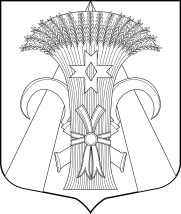 МУНИЦИПАЛЬНЫЙ СОВЕТМУНИЦИПАЛЬНОГО ОБРАЗОВАНИЯПОСЕЛОК ШУШАРЫРЕШЕНИЕОт 24 декабря 2019 года		                                                                                       № 62                                                                                     О принятии во втором (третьем) чтении бюджета внутригородского муниципального образованияСанкт-Петербурга поселок Шушары на 2020 годВ соответствии с Бюджетным кодексом Российской Федерации, Законом         Санкт-Петербурга от 23.09.2009 № 420-79 «Об организации местного самоуправления в  Санкт-Петербурге», Уставом внутригородского муниципального образования            Санкт-Петербурга поселок Шушары, Положением «О бюджетном процессе во внутригородском муниципальном образовании Санкт-Петербурга поселок Шушары», утвержденным решением Муниципального Совета от 20.06.2017 № 22 и с учетом результатов публичных слушаний по проекту местного бюджета, проведенных 10 декабря 2019 года,Муниципальный Совет РЕШИЛ:Утвердить местный бюджет муниципального образования на 2020 год:— по доходам		187 013,8 тыс. руб.— по расходам		187 013,8 тыс. руб.— дефицит составляет 	           0,0 тыс. руб.Утвердить объем межбюджетных трансфертов, получаемых из бюджета         Санкт-Петербурга в 2020 году, в сумме 88 952,8 тыс. руб., в том числе:поступление доходов за счет средств субвенции из бюджета Санкт-Петербурга на исполнение органами местного самоуправления отдельных государственных полномочий Санкт-Петербурга по организации и осуществлению деятельности по опеке и попечительству, на содержание ребенка в семье опекуна и приемной семье, на вознаграждение, причитающееся приемному родителю, в сумме 37 232,3 тыс. руб.;поступление доходов за счет средств субвенции из бюджета Санкт-Петербурга на исполнение органами местного самоуправления отдельного государственного полномочия Санкт-Петербурга по определению должностных лиц, уполномоченных составлять протоколы об административных правонарушениях, и составлению протоколов об административных правонарушениях, в сумме 7,5 тыс. руб.поступление доходов за счет средств субвенции из бюджета Санкт-Петербурга на исполнение органами местного самоуправления отдельного государственного полномочия Санкт-Петербурга по организации и осуществлению в соответствии с адресными программами, утверждаемыми администрациями районов              Санкт-Петербурга, уборки и санитарной очистки территорий, в сумме 51 713,0 тыс. руб.Утвердить общий объем бюджетных ассигнований на исполнение публичных нормативных обязательств на 2020 год в сумме  23 458,2 тыс. руб. Утвердить доходы бюджета муниципального образования поселок Шушары на 2020 год согласно приложению 1.Утвердить ведомственную структуру расходов бюджета муниципального образования поселок Шушары на 2020 год согласно приложению 2.Утвердить распределение бюджетных ассигнований по разделам, подразделам, классификации расходов бюджета муниципального образования поселок Шушары на 2020 год согласно приложению 3.Утвердить распределение бюджетных ассигнований по разделам, подразделам, целевым статьям, группам и подгруппам видов расходов классификации расходов бюджета муниципального образования поселок Шушары на 2020 год согласно приложению 4.Утвердить источником финансирования дефицита местного бюджета изменение остатков средств на счете по учету средств местного бюджета согласно приложению 5.Утвердить перечень главных администраторов доходов бюджета муниципального образования поселок Шушары согласно приложению 6.Утвердить перечень главных администраторов источников финансирования дефицита бюджета муниципального образования поселок Шушары на 2020 год согласно приложению 7.Утвердить верхний предел муниципального долга муниципального образования поселок Шушары по состоянию на 01.01.2021 года – 0,0 тыс. руб. Утвердить предельный объем муниципального долга муниципального образования поселок Шушары на 01.01.2020 года – 0,0 тыс. руб.Утвердить верхний предел обязательств по муниципальным гарантиям муниципального образования поселок Шушары на 01.01.2021 года – 0,0 тыс. руб. Утвердить объем бюджетных ассигнований из бюджета муниципального образования поселок Шушары на реализацию:А) муниципальных программ:Формирование архивных фондов органов местного самоуправления, муниципальных учреждений и предприятий на территории муниципального образования поселок Шушары в 2020 году – 58,0 тыс. руб.;Осуществление содействия в установленном порядке исполнительным органам государственной власти Санкт-Петербурга в сборе и обмене информацией в области защиты населения и территорий от чрезвычайных ситуаций, а также содействия в информировании населения об угрозе возникновения или о возникновении чрезвычайной ситуации на территории муниципального образования поселок Шушары на 2020 год – 60,0 тыс. руб.;Организация мероприятий по проведению подготовки и обучения неработающего населения способам защиты и действиям в чрезвычайных ситуациях, а также способам защиты от опасностей, возникающих при ведении военных действий и вследствие этих действий на территории муниципального образования поселок Шушары на 2020 год – 100,0 тыс. руб.Участие в организации и финансировании временного трудоустройства несовершеннолетних в возрасте от 14 до 18 лет в свободное от учебы время, безработных граждан, испытывающих трудности в поиске работы, безработных граждан в возрасте от 18 до 20 лет из числа выпускников образовательных учреждений начального и среднего профессионального образования, ищущих работу впервые на территории муниципального образования поселок Шушары в 2020 году – 862,4 тыс. руб.;Содействие развитию малого бизнеса на территории муниципального образования поселок Шушары в 2020 году – 4,6 тыс. руб.;Осуществление благоустройства придомовой и дворовой территорий муниципального образования поселок Шушары в 2020 году – 35 167,5 тыс. руб.;Озеленение территорий зеленых насаждений общего пользования местного значения Муниципального образования поселок Шушары на 2020 год – 4 055,0  тыс. руб.;Прочие мероприятия в области благоустройства на территории муниципального образования поселок Шушары в 2020 году – 8 830,0 тыс. руб.;Участие в мероприятиях по охране окружающей среды в границах Муниципального образования поселок Шушары, за исключением организации и осуществления мероприятий по экологическому контролю на 2020 год – 15,0 тыс. руб.;Участие в создании условий для реализации мер, направленных на укрепление межнационального и межконфессионального согласия, сохранение и развитие языков и культуры народов Российской Федерации, проживающих на территории Муниципального образования поселок Шушары, социальную и культурную адаптацию мигрантов, профилактику межнациональных (межэтнических) конфликтов на 2020 год – 60,0 тыс. руб.;Осуществление экологического просвещения, а также организация экологического воспитания и формирования экологической культуры в области обращения с твердыми коммунальными отходами на территории Муниципального образования поселок Шушары на 2020 год – 320,0 тыс. руб.;Организация профессионального образования и дополнительного профессионального образования выборных должностных лиц местного самоуправления, членов выборных органов местного самоуправления, депутатов муниципальных советов муниципальных образований, муниципальных служащих и работников муниципальных учреждений в муниципальном образовании поселок Шушары в 2020 году – 89,3 тыс. руб.;Проведение работ по военно-патриотическому воспитанию граждан на территории муниципального образования поселок Шушары в 2020 году – 600,0 тыс. руб.;Организация и проведение досуговых мероприятий для жителей муниципального образования на территории муниципального образования поселок Шушары на 2020 год – 1 620,5 тыс. руб.;Организация и проведение местных и участие в организации и проведении городских праздничных мероприятий  и иных зрелищных мероприятий на территории муниципального образования поселок Шушары на 2020 год – 7 960,0 тыс. руб.;Организация и проведение мероприятий по сохранению и развитию местных традиций и обрядов на территории муниципального образования поселок Шушары в 2020 году – 3 850,0 тыс. руб.;Обеспечение условий для развития на территории муниципального образования физической культуры и массового спорта, организация и проведение официальных физкультурных мероприятий, физкультурно-оздоровительных мероприятий и спортивных мероприятий на территории муниципального образования поселок Шушары на 2020 год – 1 170,0 тыс. руб.;Учреждение печатного средства массовой информации для опубликования муниципальных правовых актов, обсуждения проектов муниципальных правовых актов по вопросам местного значения, доведения до сведения жителей муниципального образования официальной информации о социально-экономическом и культурном развитии муниципального образования, о развитии его общественной инфраструктуры и иной официальной информации в 2020 году – 1 499,7 тыс. руб.Участие в профилактике терроризма и экстремизма, а также в минимизации и (или) ликвидации последствий проявления терроризма и экстремизма на территории муниципального образования поселок Шушары на 2020 год – 170,0 тыс. руб.;Б) ведомственных целевых программ:Участие в реализации мер по профилактике дорожно-транспортного травматизма на территории муниципального образования на территории муниципального образования поселок Шушары на 2020 год – 2 600,0 тыс. руб.;Участие в реализации мероприятий по охране здоровья граждан от воздействия окружающего табачного дыма и последствий потребления табака на территории муниципального образования поселок Шушары на 2020 год – 15,0 тыс. руб.;Участие в формах, установленных законодательством Санкт-Петербурга в мероприятиях по профилактике незаконного потребления наркотических средств и психотропных веществ, новых потенциально опасных психоактивных веществ, наркомании в Муниципальном образовании поселок Шушары на 2020 год– 170,0 тыс. руб.Расходование дополнительных средств, поступивших сверх сумм, установленных п.1 настоящего решения, определяется отдельным решением Муниципального Совета при условии обеспечения финансирования плановых расходов.Все закупки товаров, работ и услуг за счет средств местного бюджета осуществляются в соответствии с Федеральным законом от 05 апреля 2013 года    № 44-ФЗ «О контрактной системе в сфере закупок товаров, работ, услуг для обеспечения государственных и муниципальных нужд». Расходование средств местного бюджета муниципального образования поселок Шушары допускается исключительно в целях исполнения расходных обязательств муниципального образования.Утвердить объем бюджетных ассигнований резервного фонда муниципального образования поселок Шушары на 2020 год в сумме 100,0 тыс. руб. Главным распорядителем средств резервного фонда является исполнительный орган (Местная администрация муниципального образования поселок Шушары), которая определяет порядок и направление использования средств резервного фонда в пределах бюджетных ассигнований.Опубликовать настоящее решение в официальном средстве массовой информации муниципального образования поселок Шушары – газете «Муниципальный вестник Шушары».Разместить настоящее решение на официальном сайте муниципального образования поселок Шушары в информационно-телекоммуникационной сети «Интернет» по адресу: мошушары.рфНаправить настоящее решение в Юридический комитет администрации      Губернатора Санкт-Петербурга для включения в Регистр.Настоящее решение вступает в силу после его официального опубликования в муниципальной газете «Муниципальный Вестник «Шушары».Контроль за исполнением настоящего Решения возложить на Главу муниципального образования, исполняющего полномочия председателя Муниципального Совета Медведева Е.К.Глава муниципального образования,исполняющий обязанностипредседателя Муниципального Совета                                                             Е.К. МедведевПриложение 5к решению  Муниципального СоветаМуниципального образования поселок ШушарыИсточникифинансирования дефицита бюджетаВнутригородского муниципального образования Санкт-Петербурга поселок Шушары на 2020 год (тыс. руб.)Приложение 6к решению Муниципального СоветаМуниципального образования поселок ШушарыПеречень главных администраторов доходов бюджетавнутригородского муниципального образования Санкт-Петербурга поселок Шушары на 2020 годПриложение 7к решению  Муниципального СоветаМуниципального образования поселок ШушарыПеречень главных администраторов  источников финансирования дефицита бюджетавнутригородского муниципального образования Санкт-Петербурга поселок Шушары на 2020 годПриложение 1Приложение 1Приложение 1к решению Муниципального СоветаМуниципального образования  к решению Муниципального СоветаМуниципального образования  к решению Муниципального СоветаМуниципального образования  поселок Шушарыпоселок ШушарыДОХОДЫ БЮДЖЕТА ВНУТРИГОРОДСКОГО МУНИЦИПАЛЬНОГО ОБРАЗОВАНИЯ САНКТ-ПЕТЕРБУРГА ПОСЕЛОК ШУШАРЫ НА 2020 ГОДДОХОДЫ БЮДЖЕТА ВНУТРИГОРОДСКОГО МУНИЦИПАЛЬНОГО ОБРАЗОВАНИЯ САНКТ-ПЕТЕРБУРГА ПОСЕЛОК ШУШАРЫ НА 2020 ГОДДОХОДЫ БЮДЖЕТА ВНУТРИГОРОДСКОГО МУНИЦИПАЛЬНОГО ОБРАЗОВАНИЯ САНКТ-ПЕТЕРБУРГА ПОСЕЛОК ШУШАРЫ НА 2020 ГОДтыс. руб.Код статьиНаименование источника доходовСумма Код статьиНаименование источника доходовСумма 234000 100 00000 00 0000 000НАЛОГОВЫЕ  И НЕНАЛОГОВЫЕ ДОХОДЫ98 061,0000 1 05 00000 00 0000 000НАЛОГИ НА СОВОКУПНЫЙ ДОХОД65 320,2000 1 05 01000 00 0000 110Налог, взимаемый в связи с применением упрощенной системы налогообложения21 018,0000 1 05 01010 01 0000 110Налог, взимаемый с налогоплательщиков, выбравших в качестве объекта налогообложения доходы13 668,0182 1 05 01011 01 0000 110Налог, взимаемый с налогоплательщиков, выбравших в качестве объекта налогообложения доходы13 668,0000 1 05 01020 01 0000 110Налог, взимаемый с налогоплательщиков, выбравших в качестве объекта налогообложения доходы, уменьшенные на величину расходов7 350,0182 1 05 01021 01 0000 110Налог, взимаемый с налогоплательщиков, выбравших в качестве объекта налогообложения доходы, уменьшенные на величину расходов (в том числе минимальный налог, зачисляемый в бюджеты субъектов Российской Федерации)7 350,0000 1 05 02000 02 0000 110Единый налог на вмененный доход для отдельных видов деятельности39 581,9182 1 05 02010 02 0000 110Единый налог на вмененный доход для отдельных видов деятельности39 581,9000 1 05 04000 02 0000 110Налог, взимаемый в связи с применением патентной системы налогообложения4 720,3182 1 05 04030 02 0000 110Налог, взимаемый в связи с применением патентной системы налогообложения, зачисляемый в бюджеты городов федерального значения 4 720,3000 1 11 00000 00 0000 000ДОХОДЫ ОТ ИСПОЛЬЗОВАНИЯ ИМУЩЕСТВА, НАХОДЯЩЕГОСЯ В ГОСУДАРСТВЕННОЙ И МУНИЦИПАЛЬНОЙ СОБСТВЕННОСТИ20 427,5000 1 11 05000 00 0000 120Доходы, получаемые в виде арендной либо иной платы за передачу в возмездное пользование государственного и муниципального имущества (за исключением имущества бюджетных и автономных учреждений, а также имущества государственных и муниципальных унитарных предприятий, в том числе казенных)20 427,5000 1 11 05010 00 0000 120Доходы, получаемые в виде арендной платы за земельные участки, государственная собственность на которые не разграничена, а также средства от продажи права на заключение договоров аренды указанных земельных участков20 427,5000 1 11 05011 02 0000 120Доходы, получаемые в виде арендной платы за земельные участки, государственная собственность на которые не разграничена и которые расположены в границах городов федерального значения, а также средства от продажи права на заключение договоров аренды указанных земельных участков20 427,5830 1 11 05011 02 0100 120Арендная плата и поступления от продажи права на заключение договоров аренды земельных участков, за исключением земельных участков, предоставленных на инвестиционных условиях, подлежащих зачислению в бюджеты внутригородских муниципальных образований20 427,5000 1 13 00000 00 0000 000ДОХОДЫ ОТ ОКАЗАНИЯ ПЛАТНЫХ УСЛУГ И КОМПЕНСАЦИИ ЗАТРАТ ГОСУДАРСТВА2 838,3000 1 13 02000 00 0000 130Доходы от компенсации затрат государства2 838,3000 1 13 02990 00 0000 130Прочие доходы от компенсации затрат государства 2 838,3000 1 13 02993 03 0000 130Прочие доходы от компенсации затрат  бюджетов внутригородских муниципальных образований городов федерального значения 2 838,3867 1 13 02993 03 0100 130Средства, составляющие восстановительную стоимость зеленых насаждений общего пользования местного значения и подлежащие зачислению в бюджеты внутригородских муниципальных образований Санкт-Петербурга в соответствии с законодательством Санкт-Петербурга2 828,3988 1 13 02993 03 0200 130Другие виды прочих доходов от компенсации затрат бюджетов внутригородских муниципальных образований Санкт-Петербурга10,0000 1 16 00000 00 0000 000ШТРАФЫ, САНКЦИИ, ВОЗМЕЩЕНИЕ УЩЕРБА9 473,0000 1 16 02000 02 0000 140Административные штрафы, установленные законами субъектов Российской Федерации об административных правонарушениях9 463,0806 1 16 02010 02 0000 140Административные штрафы, установленные законами субъектов Российской Федерации об административных правонарушениях, за нарушение законов и иных нормативных правовых актов субъектов Российской Федерации8 328,9807 1 16 02010 02 0000 140Административные штрафы, установленные законами субъектов Российской Федерации об административных правонарушениях, за нарушение законов и иных нормативных правовых актов субъектов Российской Федерации26,2824 1 16 02010 02 0000 140Административные штрафы, установленные законами субъектов Российской Федерации об административных правонарушениях, за нарушение законов и иных нормативных правовых актов субъектов Российской Федерации893,7861 1 16 02010 02 0000 140Административные штрафы, установленные законами субъектов Российской Федерации об административных правонарушениях, за нарушение законов и иных нормативных правовых актов субъектов Российской Федерации214,2000 1 16 10000 00 0000 140Платежи в целях возмещения причиненного ущерба (убытков)10,0000 1 16 10030 03 0000 140Платежи по искам о возмещении ущерба, а также платежи, уплачиваемые при добровольном возмещении ущерба, причиненного муниципальному имуществу внутригородского муниципального образования города федерального значения (за исключением имущества, закрепленного за муниципальными бюджетными (автономными) учреждениями, унитарными предприятиями)10,0988 1 16 10031 03 0000 140Возмещение ущерба при возникновении страховых случаев, когда выгодоприобретателями выступают получатели средств бюджета внутригородского муниципального образования города федерального значения10,0000 1 17 00000 00 0000 000 ПРОЧИЕ НЕНАЛОГОВЫЕ ДОХОДЫ2,0000 1 17 05000 00 0000 180 Прочие неналоговые доходы2,0988 1 17 05030 03 0000 180 Прочие неналоговые доходы бюджетов внутригородских муниципальных образований городов федерального значения 2,0000 2 00 00000 00 0000 000БЕЗВОЗМЕЗДНЫЕ ПОСТУПЛЕНИЯ88 952,8000 2 02 00000 00 0000 000БЕЗВОЗМЕЗДНЫЕ ПОСТУПЛЕНИЯ ОТ ДРУГИХ БЮДЖЕТОВ БЮДЖЕТНОЙ СИСТЕМЫ РОССИЙСКОЙ ФЕДЕРАЦИИ88 952,8000 202 30000 00 0000 150Субвенции бюджетам бюджетной системы Российской Федерации88 952,8000 202 30024 00 0000 150Субвенции местным бюджетам на выполнение передаваемых полномочий субъектов Российской Федерации55 294,9000 202 30024 03 0000 150Субвенции бюджетам внутригородских муниципальных образований городов федерального значения на выполнение передаваемых полномочий субъектов Российской Федерации55 294,9988 202 30024 03 0100 150Субвенции бюджетам внутригородских муниципальных образований Санкт-Петербурга на выполнение отдельных государственных полномочий Санкт-Петербурга по организации и осуществлению деятельности по опеке и попечительству3 574,4988 202 30024 03 0200 150Субвенции бюджетам внутригородских муниципальных образований Санкт-Петербурга на выполнение отдельного государственного полномочия Санкт-Петербурга по определению должностных лиц, уполномоченных составлять протоколы об административных правонарушениях, и cоставлению протоколов об административных правонарушениях7,5988 202 30024 03 0300 150Субвенции бюджетам внутригородских муниципальных образований Санкт-Петербурга на выполнение отдельного государственного полномочия Санкт-Петербурга по организации и осуществлению уборки и санитарной очистки территорий51 713,0000 202 30027 00 0000 150Субвенции бюджетам на содержание ребенка в семье опекуна и приемной семье, а также вознаграждение, причитающееся приемному родителю33 657,9000 202 30027 03 0000 150Субвенции бюджетам внутригородских муниципальных образований городов федерального значения на содержание ребенка в семье опекуна и приемной семье, а также вознаграждение, причитающееся приемному родителю33 657,9988 202 30027 03 0100 150Субвенции бюджетам внутригородских муниципальных образований Санкт-Петербурга на содержание ребенка в семье опекуна и приемной семье21 782,8988 202 30027 03 0200 150Субвенции бюджетам внутригородских муниципальных образований Санкт-Петербурга на вознаграждение, причитающееся приемному родителю11 875,1ИТОГО ДОХОДОВ:187 013,8                                          Приложение 2                                           Приложение 2                                           Приложение 2                                           Приложение 2                                           Приложение 2                                           Приложение 2         к решению Муниципального Совета        к решению Муниципального Совета        к решению Муниципального Совета        к решению Муниципального Совета        к решению Муниципального Совета        к решению Муниципального Совета                  Муниципального образования                   Муниципального образования                   Муниципального образования                   Муниципального образования                   Муниципального образования                   Муниципального образования                                       поселок Шушары                                      поселок Шушары                                      поселок Шушары                                      поселок Шушары                                      поселок Шушары                                      поселок ШушарыВЕДОМСТВЕННАЯ СТРУКТУРА РАСХОДОВ БЮДЖЕТА ВНУТРИГОРОДСКОГО МУНИЦИПАЛЬНОГО ОБРАЗОВАНИЯ САНКТ-ПЕТЕРБУРГА ПОСЕЛОК ШУШАРЫ НА 2020 ГОДВЕДОМСТВЕННАЯ СТРУКТУРА РАСХОДОВ БЮДЖЕТА ВНУТРИГОРОДСКОГО МУНИЦИПАЛЬНОГО ОБРАЗОВАНИЯ САНКТ-ПЕТЕРБУРГА ПОСЕЛОК ШУШАРЫ НА 2020 ГОДВЕДОМСТВЕННАЯ СТРУКТУРА РАСХОДОВ БЮДЖЕТА ВНУТРИГОРОДСКОГО МУНИЦИПАЛЬНОГО ОБРАЗОВАНИЯ САНКТ-ПЕТЕРБУРГА ПОСЕЛОК ШУШАРЫ НА 2020 ГОДВЕДОМСТВЕННАЯ СТРУКТУРА РАСХОДОВ БЮДЖЕТА ВНУТРИГОРОДСКОГО МУНИЦИПАЛЬНОГО ОБРАЗОВАНИЯ САНКТ-ПЕТЕРБУРГА ПОСЕЛОК ШУШАРЫ НА 2020 ГОДВЕДОМСТВЕННАЯ СТРУКТУРА РАСХОДОВ БЮДЖЕТА ВНУТРИГОРОДСКОГО МУНИЦИПАЛЬНОГО ОБРАЗОВАНИЯ САНКТ-ПЕТЕРБУРГА ПОСЕЛОК ШУШАРЫ НА 2020 ГОДВЕДОМСТВЕННАЯ СТРУКТУРА РАСХОДОВ БЮДЖЕТА ВНУТРИГОРОДСКОГО МУНИЦИПАЛЬНОГО ОБРАЗОВАНИЯ САНКТ-ПЕТЕРБУРГА ПОСЕЛОК ШУШАРЫ НА 2020 ГОДВЕДОМСТВЕННАЯ СТРУКТУРА РАСХОДОВ БЮДЖЕТА ВНУТРИГОРОДСКОГО МУНИЦИПАЛЬНОГО ОБРАЗОВАНИЯ САНКТ-ПЕТЕРБУРГА ПОСЕЛОК ШУШАРЫ НА 2020 ГОДВЕДОМСТВЕННАЯ СТРУКТУРА РАСХОДОВ БЮДЖЕТА ВНУТРИГОРОДСКОГО МУНИЦИПАЛЬНОГО ОБРАЗОВАНИЯ САНКТ-ПЕТЕРБУРГА ПОСЕЛОК ШУШАРЫ НА 2020 ГОДВЕДОМСТВЕННАЯ СТРУКТУРА РАСХОДОВ БЮДЖЕТА ВНУТРИГОРОДСКОГО МУНИЦИПАЛЬНОГО ОБРАЗОВАНИЯ САНКТ-ПЕТЕРБУРГА ПОСЕЛОК ШУШАРЫ НА 2020 ГОДВЕДОМСТВЕННАЯ СТРУКТУРА РАСХОДОВ БЮДЖЕТА ВНУТРИГОРОДСКОГО МУНИЦИПАЛЬНОГО ОБРАЗОВАНИЯ САНКТ-ПЕТЕРБУРГА ПОСЕЛОК ШУШАРЫ НА 2020 ГОДВЕДОМСТВЕННАЯ СТРУКТУРА РАСХОДОВ БЮДЖЕТА ВНУТРИГОРОДСКОГО МУНИЦИПАЛЬНОГО ОБРАЗОВАНИЯ САНКТ-ПЕТЕРБУРГА ПОСЕЛОК ШУШАРЫ НА 2020 ГОДВЕДОМСТВЕННАЯ СТРУКТУРА РАСХОДОВ БЮДЖЕТА ВНУТРИГОРОДСКОГО МУНИЦИПАЛЬНОГО ОБРАЗОВАНИЯ САНКТ-ПЕТЕРБУРГА ПОСЕЛОК ШУШАРЫ НА 2020 ГОДтыс. руб.НаименованиеКод ГРБСКод раздела, подразделаКЦСКВРУтверждено на годНаименованиеКод ГРБСКод раздела, подразделаКЦСКВРУтверждено на годНаименованиеКод ГРБСКод раздела, подразделаКЦСКВРУтверждено на годНаименованиеКод ГРБСКод раздела, подразделаКЦСКВРУтверждено на год234567МУНИЦИПАЛЬНЫЙ СОВЕТ8965 703,1ОБЩЕГОСУДАРСТВЕННЫЕ ВОПРОСЫ89601005 703,1Функционирование высшего должностного лица субъекта Российской Федерации и муниципального образования89601021 275,8Содержание главы муниципального образования896010200200001101 275,8Расходы на выплаты персоналу в целях обеспечения выполнения функций государственными (муниципальными) органами, казенными учреждениями, органами управления государственными внебюджетными фондами896010200200001101001 275,8Расходы на выплаты персоналу государственных (муниципальных) органов896010200200001101201 275,8Функционирование законодательных (представительных) органов государственной власти и представительных органов муниципальных образований89601034 343,3Содержание лиц, замещающих выборные
муниципальные должности (депутатов муниципальных советов, членов выборных органов местного самоуправления, выборных должностных лиц местного самоуправления), 
осуществляющих свои полномочия на постоянной основе896010300200002101 011,6Расходы на выплаты персоналу в целях обеспечения выполнения функций государственными (муниципальными) органами, казенными учреждениями, органами управления государственными внебюджетными фондами896010300200002101001 011,6Расходы на выплаты персоналу государственных
(муниципальных) органов896010300200002101201 011,6Содержание и обеспечение деятельности представительного органа муниципального образования896010300200002203 027,1Расходы на выплаты персоналу в целях обеспечения выполнения функций государственными (муниципальными) органами, казенными учреждениями, органами управления государственными внебюджетными фондами896010300200002201002 697,5Расходы на выплаты персоналу  государственных (муниципальных) органов896010300200002201202 697,5Закупка товаров, работ и услуг для обеспечения государственных (муниципальных) нужд89601030020000220200317,6Иные закупки товаров, работ и услуг для обеспечения государственных (муниципальных) нужд89601030020000220240317,6Иные бюджетные ассигнования8960103002000022080012,0Уплата налогов, сборов и иных платежей8960103002000022085012,0Компенсации депутатам муниципального
совета, членам выборных органов местного самоуправления, выборным должностным лицам местного самоуправления, осуществляющим свои полномочия на непостоянной основе, расходов в связи с осуществлением ими своих мандатов89601030020000230304,6Расходы на выплаты персоналу в целях обеспечения выполнения функций государственными (муниципальными) органами, казенными учреждениями, органами управления государственными внебюджетными фондами89601030020000230100304,6Расходы на выплаты персоналу  государственных (муниципальных) органов89601030020000230120304,6ДРУГИЕ ОБЩЕГОСУДАРСТВЕННЫЕ  ВОПРОСЫ896011384,0Уплата членских взносов на осуществление деятельности Совета муниципальных образований Санкт-Петербурга и содержание его органов8960113002000441084,0Иные бюджетные ассигнования8960113002000441080084,0Уплата налогов, сборов и иных платежей8960113002000441085084,0МЕСТНАЯ АДМИНИСТРАЦИЯ988181 310,7ОБЩЕГОСУДАРСТВЕННЫЕ ВОПРОСЫ988010025 100,4Функционирование Правительства Российской Федерации, высших исполнительных органов государственной власти субъектов Российской Федерации, местных администраций988010424 879,9Содержание главы местной администрации988010400200003101 275,8Расходы на выплаты персоналу в целях обеспечения выполнения функций государственными (муниципальными) органами, казенными учреждениями, органами управления государственными внебюджетными фондами988010400200003101001 275,8Расходы на выплаты персоналу  государственных (муниципальных) органов988010400200003101201 275,8Содержание и обеспечение деятельности местной администрации муниципального образования9880104002000032020 029,7Расходы на выплаты персоналу в целях обеспечения выполнения функций государственными (муниципальными) органами, казенными учреждениями, органами управления государственными внебюджетными фондами9880104002000032010015 655,8Расходы на выплаты персоналу  государственных (муниципальных) органов9880104002000032012015 655,8Закупка товаров, работ и услуг для обеспечения государственных (муниципальных) нужд988010400200003202004 347,1Иные закупки товаров, работ и услуг для обеспечения государственных (муниципальных) нужд988010400200003202404 347,1Иные бюджетные ассигнования9880104002000032080026,8Уплата налогов, сборов и иных платежей9880104002000032085026,8Расходы на исполнение государственного полномочия по организации и осуществлению деятельности по опеке и попечительству за счет субвенций из бюджета Санкт-Петербурга988010400200G08503 574,4Расходы на выплаты персоналу в целях обеспечения выполнения функций государственными (муниципальными) органами, казенными учреждениями, органами управления государственными внебюджетными фондами988010400200G08501003 345,3Расходы на выплаты персоналу государственных (муниципальных) органов988010400200G08501203 345,3Закупка товаров, работ и услуг для обеспечения государственных (муниципальных) нужд988010400200G0850200229,1Иные закупки товаров, работ и услуг для обеспечения государственных (муниципальных) нужд988010400200G0850240229,1РЕЗЕРВНЫЕ ФОНДЫ9880111100,0Формирование резервного фонда  местной администрации муниципального образования98801110700000610100,0Иные бюджетные ассигнования98801110700000610800100,0Резервные средства98801110700000610870100,0ДРУГИЕ ОБЩЕГОСУДАРСТВЕННЫЕ  ВОПРОСЫ9880113120,5МУНИЦИПАЛЬНАЯ ПРОГРАММА "Формирование архивных фондов органов местного самоуправления, муниципальных учреждений и предприятий"9880113080000000058,0Формирование архивных фондов органов местного самоуправления, муниципальных учреждений и предприятий9880113080000071058,0Закупка товаров, работ и услуг для обеспечения государственных (муниципальных) нужд9880113080000071020058,0Иные закупки товаров, работ и услуг для обеспечения государственных (муниципальных) нужд9880113080000071024058,0МУНИЦИПАЛЬНАЯ ПРОГРАММА "Участие в профилактике терроризма и экстремизма, а также в минимизации и (или) ликвидация последствий проявления терроризма и экстремизма на территории муниципального образования"9880113231000521110,0Закупка товаров, работ и услуг для обеспечения государственных (муниципальных) нужд9880113231000521120010,0Иные закупки товаров, работ и услуг для обеспечения государственных (муниципальных) нужд9880113231000521124010,0МУНИЦИПАЛЬНАЯ ПРОГРАММА "Участие в создании условий для реализации мер, направленных на укрепление межнационального и межконфессионального согласия, сохранение и развитие языков и культуры народов Российской Федерации, проживающих на территории муниципального образования, социальную и культурную адаптацию мигрантов, профилактику межнациональных (межэтнических) конфликтов"9880113232000522120,0Закупка товаров, работ и услуг для обеспечения государственных (муниципальных) нужд9880113232000522120020,0Иные закупки товаров, работ и услуг для обеспечения государственных (муниципальных) нужд9880113232000522124020,0ВЕДОМСТВЕННАЯ ЦЕЛЕВАЯ ПРОГРАММА "Участие в формах, установленных законодательством Санкт-Петербурга в мероприятиях по профилактике незаконного потребления наркотических средств и психотропных веществ, новых потенциально опасных психоактивных веществ, наркомании в муниципальном образовании"9880113795020531010,0Закупка товаров, работ и услуг для обеспечения государственных (муниципальных) нужд9880113795020531020010,0Иные закупки товаров, работ и услуг для обеспечения государственных (муниципальных) нужд9880113795020531024010,0ВЕДОМСТВЕННАЯ ЦЕЛЕВАЯ ПРОГРАММА "Участие в реализации мероприятий  по охране здоровья граждан от воздействия окружающего табачного дыма и последствий потребления табака на территории муниципального образования"9880113795030541015,0Закупка товаров, работ и услуг для государственных (муниципальных) нужд9880113795030541020015,0Иные закупки товаров, работ и услуг для обеспечения государственных (муниципальных) нужд9880113795030541024015,0Расходы на исполнение государственного полномочия  по составлению протоколов об административных правонарушениях за счет субвенций из бюджета Санкт-Петербурга988011309200G01007,5Закупка товаров, работ и услуг для государственных (муниципальных) нужд988011309200G01002007,5Иные закупки товаров, работ и услуг для обеспечения государственных (муниципальных) нужд988011309200G01002407,5НАЦИОНАЛЬНАЯ БЕЗОПАСНОСТЬ И ПРАВООХРАНИТЕЛЬНАЯ ДЕЯТЕЛЬНОСТЬ9880300160,0ЗАЩИТА НАСЕЛЕНИЯ  И ТЕРРИТОРИИ ОТ ЧРЕЗВЫЧАЙНЫХ СИТУАЦИЙ ПРИРОДНОГО И ТЕХНОГЕННОГО ХАРАКТЕРА, ГРАЖДАНСКАЯ ОБОРОНА9880309160,0МУНИЦИПАЛЬНАЯ ПРОГРАММА "Содействие в установленном порядке
исполнительным органам государственной власти Санкт-Петербурга в сборе и обмене
информацией в области защиты населения и территорий от чрезвычайных ситуаций,  а также содействие в информировании населения об угрозе возникновения или о возникновении чрезвычайной ситуации"9880309219000000060,0Содействие в установленном порядке
исполнительным органам государственной власти Санкт-Петербурга в сборе и обмене
информацией в области защиты населения и территорий от чрезвычайных ситуаций,  а также содействие в информировании населения об угрозе возникновения или о возникновении чрезвычайной ситуации9880309219000081060,0Закупка товаров, работ и услуг для обеспечения государственных (муниципальных) нужд9880309219000081020060,0Иные закупки товаров, работ и услуг для обеспечения государственных (муниципальных) нужд9880309219000081024060,0МУНИЦИПАЛЬНАЯ ПРОГРАММА "Проведение подготовки и обучения неработающего населения способам защиты и действиям в чрезвычайных ситуациях, а также способам защиты от опасностей, возникающих при ведении военных действий или вследствие этих действий"98803092200000000100,0Проведение подготовки и обучения неработающего населения способам защиты и действиям в чрезвычайных ситуациях, а также способам защиты от опасностей, возникающих при ведении военных действий или вследствие этих действий98803092200000910100,0Закупка товаров, работ и услуг для обеспечения государственных (муниципальных) нужд98803092200000910200100,0Иные закупки товаров, работ и услуг для обеспечения государственных (муниципальных) нужд98803092200000910240100,0 НАЦИОНАЛЬНАЯ ЭКОНОМИКА9880400867,0ОБЩЕЭКОНОМИЧЕСКИЕ ВОПРОСЫ9880401862,4МУНИЦИПАЛЬНАЯ ПРОГРАММА "Участие в организации и финансировании
временного трудоустройства несовершеннолетних в возрасте от 14 до 18 лет в свободное от учебы время, безработных граждан, испытывающих трудности в поиске работы, 
безработных граждан в возрасте от 18 до 20 лет из числа выпускников образовательных учреждений начального и среднего профессионального образования, ищущих работу впервые"98804015300000000862,4Участие в организации и финансировании
временного трудоустройства несовершеннолетних в возрасте от 14 до 18 лет в свободное от учебы время, безработных граждан, испытывающих трудности в поиске работы, 
безработных граждан в возрасте от 18 до 20 лет из числа выпускников образовательных учреждений начального и среднего профессионального образования, ищущих работу впервые98804015300001020862,4Закупка товаров, работ и услуг для обеспечения государственных (муниципальных) нужд98804015300001020200862,4Иные закупки товаров, работ и услуг для обеспечения государственных (муниципальных) нужд98804015300001020240862,4ДРУГИЕ ВОПРОСЫ В ОБЛАСТИ НАЦИОНАЛЬНОЙ ЭКОНОМИКИ98804124,6МУНИЦИПАЛЬНАЯ ПРОГРАММА "Содействие  развитию  малого бизнеса на территории муниципального образования"988041234500000004,6Содействие  развитию  малого бизнеса на территории муниципального образования988041234500011104,6Закупка товаров, работ и услуг для обеспечения государственных (муниципальных) нужд988041234500011102004,6Прочая закупка товаров, работ, услуг для обеспечения государственных (муниципальных) нужд988041234500011102404,6ЖИЛИЩНО-КОММУНАЛЬНОЕ ХОЗЯЙСТВО9880500102 005,5БЛАГОУСТРОЙСТВО9880503102 005,5МУНИЦИПАЛЬНАЯ ПРОГРАММА "Осуществление благоустройства придомовой и дворовой территории"9880503610000000035 167,5Текущий ремонт придомовых территорий
и дворовых территорий, включая проезды и въезды, пешеходные дорожки 9880503610000131032 617,5Закупка товаров, работ и услуг для обеспечения государственных (муниципальных) нужд9880503610000131020031 922,5Иные закупки товаров, работ и услуг для обеспечения государственных (муниципальных) нужд9880503610000131024031 922,5Иные бюджетные ассигнования98805036100001310800695,0Уплата налогов, сборов и иных платежей98805036100001310850695,0Установка, содержание и ремонт ограждений газонов98805036100001330300,0Закупка товаров, работ и услуг для обеспечения государственных (муниципальных) нужд98805036100001330200300,0Иные закупки товаров, работ и услуг для обеспечения государственных (муниципальных) нужд98805036100001330240300,0Установка и содержание малых архитектурных форм, уличной мебели и хозяйственно-бытового оборудования, необходимого для благоустройства территории муниципального образования988050361000013402 250,0Закупка товаров, работ и услуг для обеспечения государственных (муниципальных) нужд988050361000013402002 170,0Иные закупки товаров, работ и услуг для обеспечения государственных (муниципальных) нужд988050361000013402402 170,0Иные бюджетные ассигнования9880503610000134080080,0Уплата налогов, сборов и иных платежей9880503610000134085080,0МУНИЦИПАЛЬНАЯ ПРОГРАММА "Озеленение территорий зеленых насаждений общего пользования местного значения"988050363000000004 055,0Озеленение территорий зеленых насаждений общего пользования местного значения, в том числе организацию работ по компенсационному озеленению, осуществляемому в соответствии с законом Санкт-Петербурга, содержание, включая уборку, территорий зеленых насаждений общего пользования местного значения, в том числе расположенных на них элементов благоустройства, ремонт объектов зеленых насаждений и защиту зеленых насаждений в границах указанных территорий988050363000015103 950,0Закупка товаров, работ и услуг для обеспечения государственных (муниципальных) нужд988050363000015102003 950,0Иные закупки товаров, работ и услуг для обеспечения государственных (муниципальных) нужд988050363000015102403 950,0Проведение санитарных рубок, а также
удаление аварийных, больных деревьев и кустарников в отношении зеленых насаждений внутриквартального озеленения98805036300001520105,0Закупка товаров, работ и услуг для обеспечения государственных (муниципальных) нужд98805036300001520200105,0Иные закупки товаров, работ и услуг для обеспечения государственных (муниципальных) нужд98805036300001520240105,0МУНИЦИПАЛЬНАЯ ПРОГРАММА "Прочие мероприятия в области благоустройства"988050364000000008 830,0Создание зон отдыха, в том числе обустройство, содержание и уборка территорий детских площадок988050364000016104 420,0Закупка товаров, работ и услуг для обеспечения государственных (муниципальных) нужд988050364000016102004 420,0Иные закупки товаров, работ и услуг для обеспечения государственных (муниципальных) нужд988050364000016102404 420,0Обустройство, содержание и уборка территорий спортивных площадок98805036400001620650,0Закупка товаров, работ и услуг для обеспечения государственных (муниципальных) нужд98805036400001620200650,0Иные закупки товаров, работ и услуг для обеспечения государственных (муниципальных) нужд98805036400001620240650,0Выполнение оформления к праздничным
мероприятиям на территории муниципального образования988050364000016303 250,0Закупка товаров, работ и услуг для обеспечения государственных (муниципальных) нужд988050364000016302003 250,0Иные закупки товаров, работ и услуг для обеспечения государственных (муниципальных) нужд988050364000016302403 250,0Осуществление мероприятий по содержанию в порядке и благоустройству воинских  захоронений, мемориальных сооружений и объектов, увековечивающих память погибших при защите Отечества, расположенных вне земельных участков, входящих в состав кладбищ98805036400001640210,0Закупка товаров, работ и услуг для обеспечения государственных (муниципальных) нужд98805036400001640200210,0Иные закупки товаров, работ и услуг для обеспечения государственных (муниципальных) нужд98805036400001640240210,0Проведение в установленном порядке минимально необходимых мероприятий по обеспечению доступности городской среды для маломобильных групп населения на территориях дворов муниципальных образований98805036400001660300,0Закупка товаров, работ и услуг для обеспечения государственных (муниципальных) нужд98805036400001660200300,0Иные закупки товаров, работ и услуг для обеспечения государственных (муниципальных) нужд98805036400001660240300,0Расходы на исполнение государственного полномочия по организации и осуществлению уборки и санитарной очистки территорий за счет субвенций из бюджета Санкт-Петербурга988050360000G316051 713,0Закупка товаров, работ и услуг для обеспечения государственных (муниципальных) нужд988050360000G316020051 713,0Иные закупки товаров, работ и услуг для обеспечения государственных (муниципальных) нужд988050360000G316024051 713,0ВЕДОМСТВЕННАЯ ЦЕЛЕВАЯ ПРОГРАММА "Участие в реализации мер по профилактике дорожно-транспортного травматизма на территории муниципального образования"988050379504049102 240,0Закупка товаров, работ и услуг для обеспечения государственных (муниципальных) нужд988050379504049102002 240,0Иные закупки товаров, работ и услуг для обеспечения государственных (муниципальных) нужд988050379504049102402 240,0ОХРАНА ОКРУЖАЮЩЕЙ СРЕДЫ9880600335,0ДРУГИЕ ВОПРОСЫ В ОБЛАСТИ ОХРАНЫ ОКРУЖАЮЩЕЙ СРЕДЫ9880605335,0МУНИЦИПАЛЬНАЯ ПРОГРАММА "Участие в мероприятиях по охране окружающей среды в границах муниципального образования поселок Шушары, за исключением организации и осуществления мероприятий по экологическому контролю"9880605411000000015,0Участие в мероприятиях по охране окружающей среды в границах муниципального образования9880605411000171115,0Закупка товаров, работ и услуг для обеспечения государственных (муниципальных) нужд9880605411000171120015,0Иные закупки товаров, работ и услуг для обеспечения государственных (муниципальных) нужд9880605411000171124015,0МУНИЦИПАЛЬНАЯ ПРОГРАММА "Осуществление экологического просвещения, а также организация экологического воспитания и формирования экологической культуры в области обращения с твердыми коммунальными отходами"98806054120000000320,0Осуществление экологического просвещения, а также организация экологического воспитания и формирования экологической культуры в области обращения с твердыми коммунальными отходами98806054120001721320,0Закупка товаров, работ и услуг для обеспечения государственных (муниципальных) нужд98806054120001721200320,0Иные закупки товаров, работ и услуг для обеспечения государственных (муниципальных) нужд98806054120001721240320,0ОБРАЗОВАНИЕ98807003 029,8ПРОФЕССИОНАЛЬНАЯ ПОДГОТОВКА , ПЕРЕПОДГОТОВКА И ПОВЫШЕНИЕ КВАЛИФИКАЦИИ988070589,3МУНИЦИПАЛЬНАЯ ПРОГРАММА "Организация профессионального образования 
и дополнительного профессионального образования выборных должностных лиц
местного самоуправления, членов выборных органов местного самоуправления, депутатов
муниципальных советов муниципальных образований, муниципальных служащих 
и работников муниципальных учреждений"9880705428000000089,3Организация профессионального образования 
и дополнительного профессионального образования выборных должностных лиц
местного самоуправления, членов выборных органов местного самоуправления, депутатов
муниципальных советов муниципальных образований, муниципальных служащих 
и работников муниципальных учреждений9880705428000181089,3Закупка товаров, работ и услуг для обеспечения государственных (муниципальных) нужд9880705428000181020089,3Иные закупки товаров, работ и услуг для обеспечения государственных (муниципальных) нужд9880705428000181024089,3МОЛОДЕЖНАЯ ПОЛИТИКА98807071 280,5МУНИЦИПАЛЬНАЯ ПРОГРАММА "Проведение работ по военно-патриотическому воспитанию граждан"98807074310000000600,0Закупка товаров, работ и услуг для обеспечения государственных (муниципальных) нужд98807074310001910200600,0Иные закупки товаров, работ и услуг для обеспечения государственных (муниципальных) нужд98807074310001910240600,0МУНИЦИПАЛЬНАЯ ПРОГРАММА "Организация и проведение досуговых мероприятий для жителей"98807074600000000320,5Организация и проведение досуговых мероприятий для жителей муниципального образования98807074600005610320,5Закупка товаров, работ и услуг для обеспечения государственных (муниципальных) нужд98807074600005610200320,5Иные закупки товаров, работ и услуг для обеспечения государственных (муниципальных) нужд98807074600005610240320,5ВЕДОМСТВЕННАЯ ЦЕЛЕВАЯ ПРОГРАММА  "Участие в реализации мер по профилактике дорожно-транспортного травматизма на территории муниципального образования"98807077950404910360,0Закупка товаров, работ и услуг для обеспечения государственных (муниципальных) нужд98807077950404910200360,0Иные закупки товаров, работ и услуг для обеспечения государственных (муниципальных) нужд98807077950404910240360,0ДРУГИЕ ВОПРОСЫ В ОБЛАСТИ ОБРАЗОВАНИЯ98807091 660,0МУНИЦИПАЛЬНАЯ ПРОГРАММА "Участие в профилактике терроризма и экстремизма, а также в минимизации и (или) ликвидация последствий проявления терроризма и экстремизма на территории муниципального образования"98807092310005211160,0Закупка товаров, работ и услуг для обеспечения государственных (муниципальных) нужд98807092310005211200160,0Иные закупки товаров, работ и услуг для обеспечения государственных (муниципальных) нужд98807092310005211240160,0МУНИЦИПАЛЬНАЯ ПРОГРАММА "Участие в создании условий для реализации мер, направленных на укрепление межнационального и межконфессионального согласия, сохранение и развитие языков и культуры народов Российской Федерации, проживающих на территории муниципального образования, социальную и культурную адаптацию мигрантов, профилактику межнациональных (межэтнических) конфликтов"9880709232000522140,0Закупка товаров, работ и услуг для обеспечения государственных (муниципальных) нужд9880709232000522120040,0Иные закупки товаров, работ и услуг для обеспечения государственных (муниципальных) нужд9880709232000522124040,0Организация и проведение досуговых мероприятий для жителей муниципального образования988070946000056101 300,0Закупка товаров, работ и услуг для обеспечения государственных (муниципальных) нужд988070946000056102001 300,0Иные закупки товаров, работ и услуг для обеспечения государственных (муниципальных) нужд988070946000056102401 300,0ВЕДОМСТВЕННАЯ ЦЕЛЕВАЯ ПРОГРАММА "Участие в формах, установленных законодательством Санкт-Петербурга в мероприятиях по профилактике незаконного потребления наркотических средств и психотропных веществ, новых потенциально опасных психоактивных веществ, наркомании в муниципальном образовании"98807097950205310160,0Закупка товаров, работ и услуг для обеспечения государственных (муниципальных) нужд98807097950205310200160,0Иные закупки товаров, работ и услуг для обеспечения государственных (муниципальных) нужд98807097950205310240160,0КУЛЬТУРА, КИНЕМАТОГРАФИЯ988080011 810,0КУЛЬТУРА988080111 810,0МУНИЦИПАЛЬНАЯ ПРОГРАММА "Организация и проведение местных  и участие в организации и проведении городских праздничных и иных зрелищных мероприятий"988080144000000007 960,0Организация и проведение местных  и участие в организации и проведении городских праздничных и иных зрелищных мероприятий988080144000020107 960,0Закупка товаров, работ и услуг для обеспечения государственных (муниципальных) нужд988080144000020102007 960,0Иные закупки товаров, работ и услуг для обеспечения государственных (муниципальных) нужд988080144000020102407 960,0МУНИЦИПАЛЬНАЯ ПРОГРАММА "Организация и проведение мероприятий по сохранению и развитию местных традиций и обрядов"988080147000000003 850,0Организация и проведение мероприятий по сохранению и развитию местных традиций и обрядов988080147000021103 850,0Закупка товаров, работ и услуг для обеспечения государственных (муниципальных) нужд988080147000021102003 850,0Иные закупки товаров, работ и услуг для обеспечения государственных (муниципальных) нужд988080147000021102403 850,0СОЦИАЛЬНАЯ ПОЛИТИКА988100035 333,3ПЕНСИОННОЕ ОБЕСПЕЧЕНИЕ9881001554,6Назначение, выплата, перерасчет пенсии за выслугу лет лицам, замещавшим должности муниципальной службы в органах местного самоуправления, муниципальных органах муниципальных образований, а также приостановление, возобновление, прекращение выплаты пенсии за выслугу лет в соответствии с законом Санкт-Петербурга.98810015050002320554,6Социальное обеспечение и иные выплаты населению98810015050002320300554,6Публичные нормативные социальные выплаты гражданам98810015050002320310554,6СОЦИАЛЬНОЕ ОБЕСПЕЧЕНИЕ НАСЕЛЕНИЯ98810031 120,8Назначение, выплата, перерасчет ежемесячной доплаты за стаж (общую продолжительность) работы (службы) в органах местного самоуправления, муниципальных органах муниципальных образований к страховой пенсии по старости, страховой пенсии по инвалидности, пенсии за выслугу лет лицам, замещавшим муниципальные должности, должности муниципальной службы в органах местного самоуправления, муниципальных органах муниципальных образований (далее - доплата к пенсии), а также приостановление, возобновление, прекращение выплаты доплаты к пенсии в соответствии с законом Санкт-Петербурга.988100350500023101 120,8Социальное обеспечение и иные выплаты населению988100350500023103001 120,8Публичные нормативные социальные выплаты гражданам988100350500023103101 120,8ОХРАНА СЕМЬИ И ДЕТСТВА988100433 657,9Расходы на исполнение государственного полномочия по выплате денежных средств на содержание ребенка в семье опекуна и приемной семье за счет субвенций из бюджета Санкт-Петербурга988100451100G086021 782,8Социальное обеспечение и иные выплаты населению988100451100G086030021 782,8Публичные нормативные социальные выплаты гражданам988100451100G086031021 782,8Расходы на исполнение государственного полномочия по выплате денежных средств на вознаграждение приемным родителям за счет субвенций из бюджета Санкт-Петербурга988100451100G087011 875,1Социальное обеспечение и иные выплаты населению988100451100G087030011 875,1Социальные выплаты гражданам, кроме публичных нормативных социальных выплат988100451100G087032011 875,1ФИЗИЧЕСКАЯ КУЛЬТУРА И СПОРТ98811001 170,0МАССОВЫЙ СПОРТ98811021 170,0МУНИЦИПАЛЬНАЯ ПРОГРАММА "Обеспечение условий для развития
на территории муниципального образования физической культуры и массового спорта, 
организация и проведение официальных физкультурных мероприятий, физкультурно-
оздоровительных мероприятий и спортивных мероприятий муниципального образования"988110248700000001 170,0Обеспечение условий для развития
на территории муниципального образования физической культуры и массового спорта, 
организация и проведение официальных физкультурных мероприятий, физкультурно-
оздоровительных мероприятий и спортивных мероприятий муниципального образования988110248700024101 170,0Закупка товаров, работ и услуг для обеспечения государственных (муниципальных) нужд988110248700024102001 170,0Иные закупки товаров, работ и услуг для обеспечения государственных (муниципальных) нужд988110248700024102401 170,0СРЕДСТВА МАССОВОЙ ИНФОРМАЦИИ98812001 499,7ПЕРИОДИЧЕСКАЯ ПЕЧАТЬ И ИЗДАТЕЛЬСТВА98812021 499,7МУНИЦИПАЛЬНАЯ ПРОГРАММА "Учреждение печатного средства массовой
информации для опубликования муниципальных правовых актов, обсуждения проектов
муниципальных правовых актов по вопросам местного значения, доведения до сведения
жителей муниципального образования официальной информации о социально-
экономическом и культурном развитии муниципального образования, о развитии
его общественной инфраструктуры и иной официальной информации"988120245700000001 499,7Учреждение печатного средства массовой
информации для опубликования муниципальных правовых актов, обсуждения проектов
муниципальных правовых актов по вопросам местного значения, доведения до сведения
жителей муниципального образования официальной информации о социально-
экономическом и культурном развитии муниципального образования, о развитии
его общественной инфраструктуры и иной официальной информации988120245700025101 499,7Закупка товаров, работ и услуг для обеспечения государственных (муниципальных) нужд988120245700025102001 499,7Иные закупки товаров, работ и услуг для обеспечения государственных (муниципальных) нужд988120245700025102401 499,7ИТОГО:187 013,8Приложение 3к решению Муниципального Совета Муниципального образованияпоселок ШушарыРАСПРЕДЕЛЕНИЕ БЮДЖЕТНЫХ АССИГНОВАНИЙ ПО РАЗДЕЛАМ, ПОДРАЗДЕЛАМ,  КЛАССИФИКАЦИИ РАСХОДОВ БЮДЖЕТА ВНУТРИГОРОДСКОГО МУНИЦИПАЛЬНОГО ОБРАЗОВАНИЯ САНКТ-ПЕТЕРБУРГА ПОСЕЛОК ШУШАРЫ НА 2020 ГОДРАСПРЕДЕЛЕНИЕ БЮДЖЕТНЫХ АССИГНОВАНИЙ ПО РАЗДЕЛАМ, ПОДРАЗДЕЛАМ,  КЛАССИФИКАЦИИ РАСХОДОВ БЮДЖЕТА ВНУТРИГОРОДСКОГО МУНИЦИПАЛЬНОГО ОБРАЗОВАНИЯ САНКТ-ПЕТЕРБУРГА ПОСЕЛОК ШУШАРЫ НА 2020 ГОДРАСПРЕДЕЛЕНИЕ БЮДЖЕТНЫХ АССИГНОВАНИЙ ПО РАЗДЕЛАМ, ПОДРАЗДЕЛАМ,  КЛАССИФИКАЦИИ РАСХОДОВ БЮДЖЕТА ВНУТРИГОРОДСКОГО МУНИЦИПАЛЬНОГО ОБРАЗОВАНИЯ САНКТ-ПЕТЕРБУРГА ПОСЕЛОК ШУШАРЫ НА 2020 ГОДРАСПРЕДЕЛЕНИЕ БЮДЖЕТНЫХ АССИГНОВАНИЙ ПО РАЗДЕЛАМ, ПОДРАЗДЕЛАМ,  КЛАССИФИКАЦИИ РАСХОДОВ БЮДЖЕТА ВНУТРИГОРОДСКОГО МУНИЦИПАЛЬНОГО ОБРАЗОВАНИЯ САНКТ-ПЕТЕРБУРГА ПОСЕЛОК ШУШАРЫ НА 2020 ГОДРАСПРЕДЕЛЕНИЕ БЮДЖЕТНЫХ АССИГНОВАНИЙ ПО РАЗДЕЛАМ, ПОДРАЗДЕЛАМ,  КЛАССИФИКАЦИИ РАСХОДОВ БЮДЖЕТА ВНУТРИГОРОДСКОГО МУНИЦИПАЛЬНОГО ОБРАЗОВАНИЯ САНКТ-ПЕТЕРБУРГА ПОСЕЛОК ШУШАРЫ НА 2020 ГОДРАСПРЕДЕЛЕНИЕ БЮДЖЕТНЫХ АССИГНОВАНИЙ ПО РАЗДЕЛАМ, ПОДРАЗДЕЛАМ,  КЛАССИФИКАЦИИ РАСХОДОВ БЮДЖЕТА ВНУТРИГОРОДСКОГО МУНИЦИПАЛЬНОГО ОБРАЗОВАНИЯ САНКТ-ПЕТЕРБУРГА ПОСЕЛОК ШУШАРЫ НА 2020 ГОДтыс. руб.НаименованиеКод раздела, подразделаСуммаНаименованиеКод раздела, подразделаСуммаНаименованиеКод раздела, подразделаСуммаНаименованиеКод раздела, подразделаСумма234ОБЩЕГОСУДАРСТВЕННЫЕ ВОПРОСЫ010030 803,5ФУНКЦИОНИРОВАНИЕ ВЫСШЕГО ДОЛЖНОСТНОГО ЛИЦА СУБЪЕКТА РОССИЙ ФЕДЕРАЦИИ МУНИЦИПАЛЬНОГО ОБРАЗОВАНИЯ01021 275,8ФУНКЦИОНИРОВАНИЕ ЗАКОНОДАТЕЛЬНЫХ (ПРЕДСТАВИТЕЛЬНЫХ) ОРГАНОВ ГОСУДАРСТВЕННОЙ ВЛАСТИ И ПРЕДСТАВИТЕЛЬНЫХ ОРГАНОВ МУНИЦИПАЛЬНЫХ ОБРАЗОВАНИЙ01034 343,3ФУНКЦИОНИРОВАНИЕ ПРАВИТЕЛЬСТВА РОССИЙСКОЙ ФЕДЕРАЦИИ, ВЫСШИХ ИСПОЛНИТЕЛЬНЫХ ОРГАНОВ ГОСУДАРСТВЕННОЙ ВЛАСТИ СУБЪЕКТОВ РОССИЙСКОЙ ФЕДЕРАЦИИ, МЕСТНЫХ АДМИНИСТРАЦИЙ010424 879,9РЕЗЕРВНЫЕ ФОНДЫ0111100,0ДРУГИЕ ОБЩЕГОСУДАРСТВЕННЫЕ ВОПРОСЫ0113204,5НАЦИОНАЛЬНАЯ БЕЗОПАСНОСТЬ И ПРАВООХРАНИТЕЛЬНАЯ ДЕЯТЕЛЬНОСТЬ0300160,0ЗАЩИТА НАСЕЛЕНИЯ  И ТЕРРИТОРИИ ОТ ЧРЕЗВЫЧАЙНЫХ СИТУАЦИЙ ПРИРОДНОГО И ТЕХНОГЕННОГО ХАРАКТЕРА, ГРАЖДАНСКАЯ ОБОРОНА0309160,0 НАЦИОНАЛЬНАЯ ЭКОНОМИКА0400867,0ОБЩЕЭКОНОМИЧЕСКИЕ ВОПРОСЫ0401862,4ДРУГИЕ ВОПРОСЫ В ОБЛАСТИ НАЦИОНАЛЬНОЙ ЭКОНОМИКИ04124,6ЖИЛИЩНО-КОММУНАЛЬНОЕ ХОЗЯЙСТВО0500102 005,5БЛАГОУСТРОЙСТВО0503102 005,5ОХРАНА ОКРУЖАЮЩЕЙ СРЕДЫ0600335,0ДРУГИЕ ВОПРОСЫ В ОБЛАСТИ ОХРАНЫ ОКРУЖАЮЩЕЙ СРЕДЫ0605335,0ОБРАЗОВАНИЕ07003 029,8ПРОФЕССИОНАЛЬНАЯ ПОДГОТОВКА , ПЕРЕПОДГОТОВКА И ПОВЫШЕНИЕ КВАЛИФИКАЦИИ070589,3МОЛОДЕЖНАЯ ПОЛИТИКА07071 280,5ДРУГИЕ ВОПРОСЫ В ОБЛАСТИ ОБРАЗОВАНИЯ07091 660,0КУЛЬТУРА, КИНЕМАТОГРАФИЯ080011 810,0КУЛЬТУРА080111 810,0СОЦИАЛЬНАЯ ПОЛИТИКА100035 333,3ПЕНСИОННОЕ ОБЕСПЕЧЕНИЕ1001554,6СОЦИАЛЬНОЕ ОБЕСПЕЧЕНИЕ НАСЕЛЕНИЯ10031 120,8ОХРАНА СЕМЬИ И ДЕТСТВА100433 657,9ФИЗИЧЕСКАЯ КУЛЬТУРА И СПОРТ11001 170,0МАССОВЫЙ СПОРТ11021 170,0СРЕДСТВА МАССОВОЙ ИНФОРМАЦИИ12001 499,7ПЕРИОДИЧЕСКАЯ ПЕЧАТЬ И ИЗДАТЕЛЬСТВА12021 499,7ИТОГО:187 013,8                                                                Приложение 4                                                                 Приложение 4                                                                 Приложение 4                                                                 Приложение 4                                                                 Приложение 4                           к решению Муниципального Совета                          к решению Муниципального Совета                          к решению Муниципального Совета                          к решению Муниципального Совета                          к решению Муниципального Совета                                    Муниципального образования                                     Муниципального образования                                     Муниципального образования                                     Муниципального образования                                     Муниципального образования                                                           поселок Шушары                                                          поселок Шушары                                                          поселок Шушары                                                          поселок Шушары                                                          поселок ШушарыРАСПРЕДЕЛЕНИЕ БЮДЖЕТНЫХ АССИГНОВАНИЙ ПО РАЗДЕЛАМ, ПОДРАЗДЕЛАМ, ЦЕЛЕВЫМ СТАТЬЯМ, ГРУППАМ И ПОДГРУППАМ ВИДОВ РАСХОДОВ КЛАССИФИКАЦИИ РАСХОДОВ БЮДЖЕТА ВНУТРИГОРОДСКОГО МУНИЦИПАЛЬНОГО ОБРАЗОВАНИЯ САНКТ-ПЕТЕРБУРГА ПОСЕЛОК ШУШАРЫ НА 2020 ГОДРАСПРЕДЕЛЕНИЕ БЮДЖЕТНЫХ АССИГНОВАНИЙ ПО РАЗДЕЛАМ, ПОДРАЗДЕЛАМ, ЦЕЛЕВЫМ СТАТЬЯМ, ГРУППАМ И ПОДГРУППАМ ВИДОВ РАСХОДОВ КЛАССИФИКАЦИИ РАСХОДОВ БЮДЖЕТА ВНУТРИГОРОДСКОГО МУНИЦИПАЛЬНОГО ОБРАЗОВАНИЯ САНКТ-ПЕТЕРБУРГА ПОСЕЛОК ШУШАРЫ НА 2020 ГОДРАСПРЕДЕЛЕНИЕ БЮДЖЕТНЫХ АССИГНОВАНИЙ ПО РАЗДЕЛАМ, ПОДРАЗДЕЛАМ, ЦЕЛЕВЫМ СТАТЬЯМ, ГРУППАМ И ПОДГРУППАМ ВИДОВ РАСХОДОВ КЛАССИФИКАЦИИ РАСХОДОВ БЮДЖЕТА ВНУТРИГОРОДСКОГО МУНИЦИПАЛЬНОГО ОБРАЗОВАНИЯ САНКТ-ПЕТЕРБУРГА ПОСЕЛОК ШУШАРЫ НА 2020 ГОДРАСПРЕДЕЛЕНИЕ БЮДЖЕТНЫХ АССИГНОВАНИЙ ПО РАЗДЕЛАМ, ПОДРАЗДЕЛАМ, ЦЕЛЕВЫМ СТАТЬЯМ, ГРУППАМ И ПОДГРУППАМ ВИДОВ РАСХОДОВ КЛАССИФИКАЦИИ РАСХОДОВ БЮДЖЕТА ВНУТРИГОРОДСКОГО МУНИЦИПАЛЬНОГО ОБРАЗОВАНИЯ САНКТ-ПЕТЕРБУРГА ПОСЕЛОК ШУШАРЫ НА 2020 ГОДРАСПРЕДЕЛЕНИЕ БЮДЖЕТНЫХ АССИГНОВАНИЙ ПО РАЗДЕЛАМ, ПОДРАЗДЕЛАМ, ЦЕЛЕВЫМ СТАТЬЯМ, ГРУППАМ И ПОДГРУППАМ ВИДОВ РАСХОДОВ КЛАССИФИКАЦИИ РАСХОДОВ БЮДЖЕТА ВНУТРИГОРОДСКОГО МУНИЦИПАЛЬНОГО ОБРАЗОВАНИЯ САНКТ-ПЕТЕРБУРГА ПОСЕЛОК ШУШАРЫ НА 2020 ГОДРАСПРЕДЕЛЕНИЕ БЮДЖЕТНЫХ АССИГНОВАНИЙ ПО РАЗДЕЛАМ, ПОДРАЗДЕЛАМ, ЦЕЛЕВЫМ СТАТЬЯМ, ГРУППАМ И ПОДГРУППАМ ВИДОВ РАСХОДОВ КЛАССИФИКАЦИИ РАСХОДОВ БЮДЖЕТА ВНУТРИГОРОДСКОГО МУНИЦИПАЛЬНОГО ОБРАЗОВАНИЯ САНКТ-ПЕТЕРБУРГА ПОСЕЛОК ШУШАРЫ НА 2020 ГОДРАСПРЕДЕЛЕНИЕ БЮДЖЕТНЫХ АССИГНОВАНИЙ ПО РАЗДЕЛАМ, ПОДРАЗДЕЛАМ, ЦЕЛЕВЫМ СТАТЬЯМ, ГРУППАМ И ПОДГРУППАМ ВИДОВ РАСХОДОВ КЛАССИФИКАЦИИ РАСХОДОВ БЮДЖЕТА ВНУТРИГОРОДСКОГО МУНИЦИПАЛЬНОГО ОБРАЗОВАНИЯ САНКТ-ПЕТЕРБУРГА ПОСЕЛОК ШУШАРЫ НА 2020 ГОДРАСПРЕДЕЛЕНИЕ БЮДЖЕТНЫХ АССИГНОВАНИЙ ПО РАЗДЕЛАМ, ПОДРАЗДЕЛАМ, ЦЕЛЕВЫМ СТАТЬЯМ, ГРУППАМ И ПОДГРУППАМ ВИДОВ РАСХОДОВ КЛАССИФИКАЦИИ РАСХОДОВ БЮДЖЕТА ВНУТРИГОРОДСКОГО МУНИЦИПАЛЬНОГО ОБРАЗОВАНИЯ САНКТ-ПЕТЕРБУРГА ПОСЕЛОК ШУШАРЫ НА 2020 ГОДРАСПРЕДЕЛЕНИЕ БЮДЖЕТНЫХ АССИГНОВАНИЙ ПО РАЗДЕЛАМ, ПОДРАЗДЕЛАМ, ЦЕЛЕВЫМ СТАТЬЯМ, ГРУППАМ И ПОДГРУППАМ ВИДОВ РАСХОДОВ КЛАССИФИКАЦИИ РАСХОДОВ БЮДЖЕТА ВНУТРИГОРОДСКОГО МУНИЦИПАЛЬНОГО ОБРАЗОВАНИЯ САНКТ-ПЕТЕРБУРГА ПОСЕЛОК ШУШАРЫ НА 2020 ГОДРАСПРЕДЕЛЕНИЕ БЮДЖЕТНЫХ АССИГНОВАНИЙ ПО РАЗДЕЛАМ, ПОДРАЗДЕЛАМ, ЦЕЛЕВЫМ СТАТЬЯМ, ГРУППАМ И ПОДГРУППАМ ВИДОВ РАСХОДОВ КЛАССИФИКАЦИИ РАСХОДОВ БЮДЖЕТА ВНУТРИГОРОДСКОГО МУНИЦИПАЛЬНОГО ОБРАЗОВАНИЯ САНКТ-ПЕТЕРБУРГА ПОСЕЛОК ШУШАРЫ НА 2020 ГОДНаименованиеКод раздела, подразделаКЦСКВРУтверждено на годНаименованиеКод раздела, подразделаКЦСКВРУтверждено на годНаименованиеКод раздела, подразделаКЦСКВРУтверждено на годНаименованиеКод раздела, подразделаКЦСКВРУтверждено на год23456ОБЩЕГОСУДАРСТВЕННЫЕ ВОПРОСЫ010030 803,5Функционирование высшего должностного лица субъекта Российской Федерации и муниципального образования01021 275,8Содержание главы муниципального образования010200200001101 275,8Расходы на выплаты персоналу в целях обеспечения выполнения функций государственными (муниципальными) органами, казенными учреждениями, органами управления государственными внебюджетными фондами010200200001101001 275,8Расходы на выплаты персоналу государственных (муниципальных) органов010200200001101201 275,8Функционирование законодательных (представительных) органов государственной власти и представительных органов муниципальных образований01034 343,3Содержание лиц, замещающих выборные
муниципальные должности (депутатов муниципальных советов, членов выборных органов местного самоуправления, выборных должностных лиц местного самоуправления), 
осуществляющих свои полномочия на постоянной основе010300200002101 011,6Расходы на выплаты персоналу в целях обеспечения выполнения функций государственными (муниципальными) органами, казенными учреждениями, органами управления государственными внебюджетными фондами010300200002101001 011,6Расходы на выплаты персоналу государственных
(муниципальных) органов010300200002101201 011,6Содержание и обеспечение деятельности представительного органа муниципального образования010300200002203 027,1Расходы на выплаты персоналу в целях обеспечения выполнения функций государственными (муниципальными) органами, казенными учреждениями, органами управления государственными внебюджетными фондами010300200002201002 697,5Расходы на выплаты персоналу  государственных (муниципальных) органов010300200002201202 697,5Закупка товаров, работ и услуг для обеспечения государственных
(муниципальных) нужд01030020000220200317,6Иные закупки товаров, работ и услуг для обеспечения государственных (муниципальных) нужд01030020000220240317,6Иные бюджетные ассигнования0103002000022080012,0Уплата налогов, сборов и иных платежей0103002000022085012,0Компенсации депутатам муниципального
совета, членам выборных органов местного самоуправления, выборным должностным лицам местного самоуправления, осуществляющим свои полномочия на непостоянной основе, расходов в связи с осуществлением ими своих мандатов01030020000230304,6Расходы на выплаты персоналу в целях обеспечения выполнения функций государственными (муниципальными) органами, казенными учреждениями, органами управления государственными внебюджетными фондами01030020000230100304,6Расходы на выплаты персоналу  государственных (муниципальных) органов01030020000230120304,6Функционирование Правительства Российской Федерации, высших исполнительных органов государственной власти субъектов Российской Федерации, местных администраций010424 879,9Содержание главы местной администрации010400200003101 275,8Расходы на выплаты персоналу в целях обеспечения выполнения функций государственными (муниципальными) органами, казенными учреждениями, органами управления государственными внебюджетными фондами010400200003101001 275,8Расходы на выплаты персоналу  государственных (муниципальных) органов010400200003101201 275,8Содержание и обеспечение деятельности местной администрации муниципального образования0104002000032020 029,7Расходы на выплаты персоналу в целях обеспечения выполнения функций государственными (муниципальными) органами, казенными учреждениями, органами управления государственными внебюджетными фондами0104002000032010015 655,8Расходы на выплаты персоналу  государственных (муниципальных) органов0104002000032012015 655,8Закупка товаров, работ и услуг для обеспечения государственных
(муниципальных) нужд010400200003202004 347,1Иные закупки товаров, работ и услуг для обеспечения государственных (муниципальных) нужд010400200003202404 347,1Иные бюджетные ассигнования0104002000032080026,8Уплата налогов, сборов и иных платежей0104002000032085026,8Расходы на исполнение государственного полномочия по организации и осуществлению деятельности по опеке и попечительству за счет субвенций из бюджета Санкт-Петербурга010400200G08503 574,4Расходы на выплаты персоналу в целях обеспечения выполнения функций государственными (муниципальными) органами, казенными учреждениями, органами управления государственными внебюджетными фондами010400200G08501003 345,3Расходы на выплаты персоналу государственных (муниципальных) органов010400200G08501203 345,3Закупка товаров, работ и услуг для обеспечения государственных
(муниципальных) нужд010400200G0850200229,1Иные закупки товаров, работ и услуг для обеспечения государственных (муниципальных) нужд010400200G0850240229,1РЕЗЕРВНЫЕ ФОНДЫ0111100,0Формирование резервного фонда  местной администрации муниципального образования01110700000610100,0Иные бюджетные ассигнования01110700000610800100,0Резервные средства01110700000610870100,0ДРУГИЕ ОБЩЕГОСУДАРСТВЕННЫЕ  ВОПРОСЫ0113204,5Уплата членских взносов на осуществление деятельности Совета муниципальных образований Санкт-Петербурга и содержание его органов0113002000441084,0Иные бюджетные ассигнования0113002000441080084,0Уплата налогов, сборов и иных платежей0113002000441085084,0МУНИЦИПАЛЬНАЯ ПРОГРАММА "Формирование архивных фондов органов местного самоуправления, муниципальных учреждений и предприятий"0113080000000058,0Формирование архивных фондов органов местного самоуправления, муниципальных учреждений и предприятий 0113080000071058,0Закупка товаров, работ и услуг для обеспечения государственных
(муниципальных) нужд0113080000071020058,0Иные закупки товаров, работ и услуг для обеспечения государственных (муниципальных) нужд0113080000071024058,0МУНИЦИПАЛЬНАЯ ПРОГРАММА "Участие в профилактике терроризма и экстремизма, а также в минимизации и (или) ликвидация последствий проявления терроризма и экстремизма на территории муниципального образования"0113231000521110,0Закупка товаров, работ и услуг для обеспечения государственных
(муниципальных) нужд0113231000521120010,0Иные закупки товаров, работ и услуг для обеспечения государственных (муниципальных) нужд0113231000521124010,0МУНИЦИПАЛЬНАЯ ПРОГРАММА "Участие в создании условий для реализации мер, направленных на укрепление межнационального и межконфессионального согласия, сохранение и развитие языков и культуры народов Российской Федерации, проживающих на территории муниципального образования, социальную и культурную адаптацию мигрантов, профилактику межнациональных (межэтнических) конфликтов"0113232000522120,0Закупка товаров, работ и услуг для обеспечения государственных
(муниципальных) нужд0113232000522120020,0Иные закупки товаров, работ и услуг для обеспечения государственных (муниципальных) нужд0113232000522124020,0ВЕДОМСТВЕННАЯ ЦЕЛЕВАЯ ПРОГРАММА "Участие в формах, установленных законодательством Санкт-Петербурга в мероприятиях по профилактике незаконного потребления наркотических средств и психотропных веществ, новых потенциально опасных психоактивных веществ, наркомании в муниципальном образовании"0113795020531010,0Закупка товаров, работ и услуг для обеспечения государственных
(муниципальных) нужд0113795020531020010,0Иные закупки товаров, работ и услуг для обеспечения государственных (муниципальных) нужд0113795020531024010,0ВЕДОМСТВЕННАЯ ЦЕЛЕВАЯ ПРОГРАММА "Участие в реализации мероприятий  по охране здоровья граждан от воздействия окружающего табачного дыма и последствий потребления табака на территории муниципального образования"0113795030541015,0Закупка товаров, работ и услуг для обеспечения государственных
(муниципальных) нужд0113795030541020015,0Иные закупки товаров, работ и услуг для обеспечения государственных (муниципальных) нужд0113795030541024015,0Расходы на исполнение государственного полномочия  по составлению протоколов об административных правонарушениях за счет субвенций из бюджета Санкт-Петербурга011309200G01007,5Закупка товаров, работ и услуг для обеспечения государственных
(муниципальных) нужд011309200G01002007,5Иные закупки товаров, работ и услуг для обеспечения государственных (муниципальных) нужд011309200G01002407,5НАЦИОНАЛЬНАЯ БЕЗОПАСНОСТЬ И ПРАВООХРАНИТЕЛЬНАЯ ДЕЯТЕЛЬНОСТЬ0300160,0ЗАЩИТА НАСЕЛЕНИЯ  И ТЕРРИТОРИИ ОТ ЧРЕЗВЫЧАЙНЫХ СИТУАЦИЙ ПРИРОДНОГО И ТЕХНОГЕННОГО ХАРАКТЕРА, ГРАЖДАНСКАЯ ОБОРОНА0309160,0МУНИЦИПАЛЬНАЯ ПРОГРАММА "Содействие в установленном порядке
исполнительным органам государственной власти Санкт-Петербурга в сборе и обмене
информацией в области защиты населения и территорий от чрезвычайных ситуаций,  а также содействие в информировании населения об угрозе возникновения или о возникновении чрезвычайной ситуации"0309219000000060,0Содействие в установленном порядке
исполнительным органам государственной власти Санкт-Петербурга в сборе и обмене
информацией в области защиты населения и территорий от чрезвычайных ситуаций,  а также содействие в информировании населения об угрозе возникновения или о возникновении чрезвычайной ситуации0309219000081060,0Закупка товаров, работ и услуг для обеспечения государственных
(муниципальных) нужд0309219000081020060,0Иные закупки товаров, работ и услуг для обеспечения государственных (муниципальных) нужд0309219000081024060,0МУНИЦИПАЛЬНАЯ ПРОГРАММА "Проведение подготовки и обучения неработающего населения способам защиты и действиям в чрезвычайных ситуациях, а также способам защиты от опасностей, возникающих при ведении военных действий или вследствие этих действий"03092200000000100,0Проведение подготовки и обучения неработающего населения способам защиты и действиям в чрезвычайных ситуациях, а также способам защиты от опасностей, возникающих при ведении военных действий или вследствие этих действий03092200000910100,0Закупка товаров, работ и услуг для обеспечения государственных
(муниципальных) нужд03092200000910200100,0Иные закупки товаров, работ и услуг для обеспечения государственных (муниципальных) нужд03092200000910240100,0 НАЦИОНАЛЬНАЯ ЭКОНОМИКА0400867,0ОБЩЕЭКОНОМИЧЕСКИЕ ВОПРОСЫ0401862,4МУНИЦИПАЛЬНАЯ ПРОГРАММА "Участие в организации и финансировании
временного трудоустройства несовершеннолетних в возрасте от 14 до 18 лет в свободное от учебы время, безработных граждан, испытывающих трудности в поиске работы, 
безработных граждан в возрасте от 18 до 20 лет из числа выпускников образовательных учреждений начального и среднего профессионального образования, ищущих работу впервые"04015300000000862,4Участие в организации и финансировании
временного трудоустройства несовершеннолетних в возрасте от 14 до 18 лет в свободное от учебы время, безработных граждан, испытывающих трудности в поиске работы, 
безработных граждан в возрасте от 18 до 20 лет из числа выпускников образовательных учреждений начального и среднего профессионального образования, ищущих работу впервые04015300001020862,4Закупка товаров, работ и услуг для обеспечения государственных
(муниципальных) нужд04015300001020200862,4Прочая закупка товаров, работ, услуг для обеспечения государственных (муниципальных) нужд04015300001020240862,4ДРУГИЕ ВОПРОСЫ В ОБЛАСТИ НАЦИОНАЛЬНОЙ ЭКОНОМИКИ04124,6МУНИЦИПАЛЬНАЯ ПРОГРАММА "Содействие  развитию  малого бизнеса на территории муниципального образования"041234500000004,6Содействие  развитию  малого бизнеса на территории муниципального образования041234500011104,6Закупка товаров, работ и услуг для обеспечения государственных
(муниципальных) нужд041234500011102004,6Прочая закупка товаров, работ, услуг для обеспечения государственных (муниципальных) нужд041234500011102404,6ЖИЛИЩНО-КОММУНАЛЬНОЕ ХОЗЯЙСТВО0500102 005,5БЛАГОУСТРОЙСТВО0503102 005,5МУНИЦИПАЛЬНАЯ ПРОГРАММА "Осуществление благоустройства придомовой и дворовой территории"0503610000000035 167,5Текущий ремонт придомовых территорий
и дворовых территорий, включая проезды и въезды, пешеходные дорожки 0503610000131032 617,5Закупка товаров, работ и услуг для обеспечения государственных
(муниципальных) нужд0503610000131020031 922,5Иные закупки товаров, работ и услуг для обеспечения государственных (муниципальных) нужд0503610000131024031 922,5Иные бюджетные ассигнования05036100001310800695,0Уплата налогов, сборов и иных платежей05036100001310850695,0Установка, содержание и ремонт ограждений газонов05036100001330300,0Закупка товаров, работ и услуг для обеспечения государственных
(муниципальных) нужд05036100001330200300,0Иные закупки товаров, работ и услуг для обеспечения государственных (муниципальных) нужд05036100001330240300,0Установка и содержание малых архитектурных форм, уличной мебели и хозяйственно-бытового оборудования, необходимого для благоустройства территории муниципального образования050361000013402 250,0Закупка товаров, работ и услуг для обеспечения государственных
(муниципальных) нужд050361000013402002 170,0Иные закупки товаров, работ и услуг для обеспечения государственных (муниципальных) нужд050361000013402402 170,0Иные бюджетные ассигнования0503610000134080080,0Уплата налогов, сборов и иных платежей0503610000134085080,0МУНИЦИПАЛЬНАЯ ПРОГРАММА "Озеленение территорий зеленых насаждений общего пользования местного значения"050363000000004 055,0Озеленение территорий зеленых насаждений общего пользования местного значения, в том числе организацию работ по компенсационному озеленению, осуществляемому в соответствии с законом Санкт-Петербурга, содержание, включая уборку, территорий зеленых насаждений общего пользования местного значения, в том числе расположенных на них элементов благоустройства, ремонт объектов зеленых насаждений и защиту зеленых насаждений в границах указанных территорий050363000015103 950,0Закупка товаров, работ и услуг для обеспечения государственных
(муниципальных) нужд050363000015102003 950,0Иные закупки товаров, работ и услуг для обеспечения государственных (муниципальных) нужд050363000015102403 950,0Проведение санитарных рубок, а также
удаление аварийных, больных деревьев и кустарников в отношении зеленых насаждений внутриквартального озеленения05036300001520105,0Закупка товаров, работ и услуг для обеспечения государственных
(муниципальных) нужд05036300001520200105,0Иные закупки товаров, работ и услуг для обеспечения государственных (муниципальных) нужд05036300001520240105,0МУНИЦИПАЛЬНАЯ ПРОГРАММА "Прочие мероприятия в области благоустройства"050364000000008 830,0Создание зон отдыха, в том числе обустройство, содержание и уборка территорий детских площадок050364000016104 420,0Закупка товаров, работ и услуг для обеспечения государственных
(муниципальных) нужд050364000016102004 420,0Иные закупки товаров, работ и услуг для обеспечения государственных (муниципальных) нужд050364000016102404 420,0Обустройство, содержание и уборка территорий спортивных площадок05036400001620650,0Закупка товаров, работ и услуг для обеспечения государственных
(муниципальных) нужд05036400001620200650,0Иные закупки товаров, работ и услуг для обеспечения государственных (муниципальных) нужд05036400001620240650,0Выполнение оформления к праздничным
мероприятиям на территории муниципального образования050364000016303 250,0Закупка товаров, работ и услуг для обеспечения государственных
(муниципальных) нужд050364000016302003 250,0Иные закупки товаров, работ и услуг для обеспечения государственных (муниципальных) нужд050364000016302403 250,0Осуществление мероприятий по содержанию в порядке и благоустройству воинских  захоронений, мемориальных сооружений и объектов, увековечивающих память погибших при защите Отечества, расположенных вне земельных участков, входящих в состав кладбищ05036400001640210,0Закупка товаров, работ и услуг для обеспечения государственных
(муниципальных) нужд05036400001640200210,0Иные закупки товаров, работ и услуг для обеспечения государственных (муниципальных) нужд05036400001640240210,0Проведение в установленном порядке минимально необходимых мероприятий по обеспечению доступности городской среды для маломобильных групп населения на территориях дворов муниципальных образований05036400001660300,0Закупка товаров, работ и услуг для обеспечения государственных
(муниципальных) нужд05036400001660200300,0Иные закупки товаров, работ и услуг для обеспечения государственных (муниципальных) нужд05036400001660240300,0Расходы на исполнение государственного полномочия по организации и осуществлению уборки и санитарной очистки территорий за счет субвенций из бюджета Санкт-Петербурга050360000G316051 713,0Закупка товаров, работ и услуг для обеспечения государственных
(муниципальных) нужд050360000G316020051 713,0Иные закупки товаров, работ и услуг для обеспечения государственных (муниципальных) нужд050360000G316024051 713,0ВЕДОМСТВЕННАЯ ЦЕЛЕВАЯ ПРОГРАММА "Участие в реализации мер по профилактике дорожно-транспортного травматизма на территории муниципального образования"050379504049102 240,0Закупка товаров, работ и услуг для обеспечения государственных
(муниципальных) нужд050379504049102002 240,0Иные закупки товаров, работ и услуг для обеспечения государственных (муниципальных) нужд050379504049102402 240,0ОХРАНА ОКРУЖАЮЩЕЙ СРЕДЫ0600335,0ДРУГИЕ ВОПРОСЫ В ОБЛАСТИ ОХРАНЫ ОКРУЖАЮЩЕЙ СРЕДЫ0605335,0МУНИЦИПАЛЬНАЯ ПРОГРАММА "Участие в мероприятиях по охране окружающей среды в границах муниципального образования поселок Шушары, за исключением организации и осуществления мероприятий по экологическому контролю"0605411000000015,0Участие в мероприятиях по охране окружающей среды в границах муниципального образования0605411000171115,0Закупка товаров, работ и услуг для обеспечения государственных
(муниципальных) нужд0605411000171120015,0Иные закупки товаров, работ и услуг для обеспечения государственных (муниципальных) нужд0605411000171124015,0МУНИЦИПАЛЬНАЯ ПРОГРАММА "Осуществление экологического просвещения, а также организация экологического воспитания и формирования экологической культуры в области обращения с твердыми коммунальными отходами"06054120000000320,0Осуществление экологического просвещения, а также организация экологического воспитания и формирования экологической культуры в области обращения с твердыми коммунальными отходами06054120001721320,0Закупка товаров, работ и услуг для обеспечения государственных
(муниципальных) нужд06054120001721200320,0Иные закупки товаров, работ и услуг для обеспечения государственных (муниципальных) нужд06054120001721240320,0ОБРАЗОВАНИЕ07003 029,8Профессиональная подготовка, переподготовка и повышение квалификации070589,3МУНИЦИПАЛЬНАЯ ПРОГРАММА "Организация профессионального образования 
и дополнительного профессионального образования выборных должностных лиц
местного самоуправления, членов выборных органов местного самоуправления, депутатов
муниципальных советов муниципальных образований, муниципальных служащих 
и работников муниципальных учреждений"0705428000000089,3Организация профессионального образования 
и дополнительного профессионального образования выборных должностных лиц
местного самоуправления, членов выборных органов местного самоуправления, депутатов
муниципальных советов муниципальных образований, муниципальных служащих 
и работников муниципальных учреждений0705428000181089,3Закупка товаров, работ и услуг для обеспечения государственных
(муниципальных) нужд0705428000181020089,3Иные закупки товаров, работ и услуг для обеспечения государственных (муниципальных) нужд0705428000181024089,3МОЛОДЕЖНАЯ ПОЛИТИКА07071 280,5МУНИЦИПАЛЬНАЯ ПРОГРАММА "Проведение работ по военно-патриотическому воспитанию граждан"07074310000000600,0Проведение работ по военно-патриотическому воспитанию граждан 07074310001910600,0Закупка товаров, работ и услуг для обеспечения государственных
(муниципальных) нужд07074310001910200600,0Иные закупки товаров, работ и услуг для обеспечения государственных (муниципальных) нужд07074310001910240600,0МУНИЦИПАЛЬНАЯ ПРОГРАММА "Организация и проведение досуговых мероприятий для жителей"07074600000000320,5Организация и проведение досуговых мероприятий для жителей муниципального образования07074600005610320,5Закупка товаров, работ и услуг для обеспечения государственных
(муниципальных) нужд07074600005610200320,5Иные закупки товаров, работ и услуг для обеспечения государственных (муниципальных) нужд07074600005610240320,5ВЕДОМСТВЕННАЯ ЦЕЛЕВАЯ ПРОГРАММА  "Участие в реализации мер по профилактике дорожно-транспортного травматизма на территории муниципального образования"07077950404910360,0Закупка товаров, работ и услуг для обеспечения государственных
(муниципальных) нужд07077950404910200360,0Иные закупки товаров, работ и услуг для обеспечения государственных (муниципальных) нужд07077950404910240360,0ДРУГИЕ ВОПРОСЫ В ОБЛАСТИ ОБРАЗОВАНИЯ07091 660,0МУНИЦИПАЛЬНАЯ ПРОГРАММА "Участие в профилактике терроризма и экстремизма, а также в минимизации и (или) ликвидация последствий проявления терроризма и экстремизма на территории муниципального образования"07092310005211160,0Закупка товаров, работ и услуг для обеспечения государственных (муниципальных) нужд07092310005211200160,0Иные закупки товаров, работ и услуг для обеспечения государственных (муниципальных) нужд07092310005211240160,0МУНИЦИПАЛЬНАЯ ПРОГРАММА "Участие в создании условий для реализации мер, направленных на укрепление межнационального и межконфессионального согласия, сохранение и развитие языков и культуры народов Российской Федерации, проживающих на территории муниципального образования, социальную и культурную адаптацию мигрантов, профилактику межнациональных (межэтнических) конфликтов"0709232000522140,0Закупка товаров, работ и услуг для обеспечения государственных (муниципальных) нужд0709232000522120040,0Иные закупки товаров, работ и услуг для обеспечения государственных (муниципальных) нужд0709232000522124040,0Организация и проведение досуговых мероприятий для жителей муниципального образования070946000056101 300,0Закупка товаров, работ и услуг для обеспечения государственных
(муниципальных) нужд070946000056102001 300,0Иные закупки товаров, работ и услуг для обеспечения государственных (муниципальных) нужд070946000056102401 300,0ВЕДОМСТВЕННАЯ ЦЕЛЕВАЯ ПРОГРАММА "Участие в формах, установленных законодательством Санкт-Петербурга в мероприятиях по профилактике незаконного потребления наркотических средств и психотропных веществ, новых потенциально опасных психоактивных веществ, наркомании в муниципальном образовании"07097950205310160,0Закупка товаров, работ и услуг для обеспечения государственных (муниципальных) нужд07097950205310200160,0Иные закупки товаров, работ и услуг для обеспечения государственных (муниципальных) нужд07097950205310240160,0КУЛЬТУРА, КИНЕМАТОГРАФИЯ080011 810,0КУЛЬТУРА080111 810,0МУНИЦИПАЛЬНАЯ ПРОГРАММА "Организация и проведение местных  и участие в организации и проведении городских праздничных и иных зрелищных мероприятий"080144000000007 960,0Организация и проведение местных  и участие в организации и проведении городских праздничных и иных зрелищных мероприятий080144000020107 960,0Закупка товаров, работ и услуг для обеспечения государственных
(муниципальных) нужд080144000020102007 960,0Иные закупки товаров, работ и услуг для обеспечения государственных (муниципальных) нужд080144000020102407 960,0МУНИЦИПАЛЬНАЯ ПРОГРАММА "Организация и проведение мероприятий по сохранению и развитию местных традиций и обрядов"080147000000003 850,0Организация и проведение мероприятий по сохранению и развитию местных традиций и обрядов080147000021103 850,0Закупка товаров, работ и услуг для обеспечения государственных
(муниципальных) нужд080147000021102003 850,0Иные закупки товаров, работ и услуг для обеспечения государственных (муниципальных) нужд080147000021102403 850,0СОЦИАЛЬНАЯ ПОЛИТИКА100035 333,3ПЕНСИОННОЕ ОБЕСПЕЧЕНИЕ1001554,6Назначение, выплата, перерасчет пенсии за выслугу лет лицам, замещавшим должности муниципальной службы в органах местного самоуправления, муниципальных органах муниципальных образований, а также приостановление, возобновление, прекращение выплаты пенсии за выслугу лет в соответствии с законом Санкт-Петербурга.10015050002320554,6Социальное обеспечение и иные выплаты населению10015050002320300554,6Публичные нормативные социальные выплаты гражданам10015050002320310554,6СОЦИАЛЬНОЕ ОБЕСПЕЧЕНИЕ НАСЕЛЕНИЯ10031 120,8Назначение, выплата, перерасчет ежемесячной доплаты за стаж (общую продолжительность) работы (службы) в органах местного самоуправления, муниципальных органах муниципальных образований к страховой пенсии по старости, страховой пенсии по инвалидности, пенсии за выслугу лет лицам, замещавшим муниципальные должности, должности муниципальной службы в органах местного самоуправления, муниципальных органах муниципальных образований (далее - доплата к пенсии), а также приостановление, возобновление, прекращение выплаты доплаты к пенсии в соответствии с законом Санкт-Петербурга.100350500023101 120,8Социальное обеспечение и иные выплаты населению100350500023103001 120,8Публичные нормативные социальные выплаты гражданам100350500023103101 120,8ОХРАНА СЕМЬИ И ДЕТСТВА100433 657,9Расходы на исполнение государственного полномочия по выплате денежных средств на содержание ребенка в семье опекуна и приемной семье за счет субвенций из бюджета Санкт-Петербурга100451100G086021 782,8Социальное обеспечение и иные выплаты населению100451100G086030021 782,8Публичные нормативные социальные выплаты гражданам100451100G086031021 782,8Расходы на исполнение государственного полномочия по выплате денежных средств на вознаграждение приемным родителям за счет субвенций из бюджета Санкт-Петербурга100451100G087011 875,1Социальное обеспечение и иные выплаты населению100451100G087030011 875,1Социальные выплаты гражданам, кроме публичных нормативных социальных выплат100451100G087032011 875,1ФИЗИЧЕСКАЯ КУЛЬТУРА И СПОРТ11001 170,0МАССОВЫЙ СПОРТ11021 170,0МУНИЦИПАЛЬНАЯ ПРОГРАММА "Обеспечение условий для развития
на территории муниципального образования физической культуры и массового спорта, 
организация и проведение официальных физкультурных мероприятий, физкультурно-
оздоровительных мероприятий и спортивных мероприятий муниципального образования"110248700000001 170,0Обеспечение условий для развития
на территории муниципального образования физической культуры и массового спорта, 
организация и проведение официальных физкультурных мероприятий, физкультурно-
оздоровительных мероприятий и спортивных мероприятий муниципального образования110248700024101 170,0Закупка товаров, работ и услуг для обеспечения государственных
(муниципальных) нужд110248700024102001 170,0Иные закупки товаров, работ и услуг для обеспечения государственных (муниципальных) нужд110248700024102401 170,0СРЕДСТВА МАССОВОЙ ИНФОРМАЦИИ12001 499,7ПЕРИОДИЧЕСКАЯ ПЕЧАТЬ И ИЗДАТЕЛЬСТВА12021 499,7МУНИЦИПАЛЬНАЯ ПРОГРАММА "Учреждение печатного средства массовой
информации для опубликования муниципальных правовых актов, обсуждения проектов
муниципальных правовых актов по вопросам местного значения, доведения до сведения
жителей муниципального образования официальной информации о социально-
экономическом и культурном развитии муниципального образования, о развитии
его общественной инфраструктуры и иной официальной информации"120245700000001 499,7Учреждение печатного средства массовой
информации для опубликования муниципальных правовых актов, обсуждения проектов
муниципальных правовых актов по вопросам местного значения, доведения до сведения
жителей муниципального образования официальной информации о социально-
экономическом и культурном развитии муниципального образования, о развитии
его общественной инфраструктуры и иной официальной информации120245700025101 499,7Закупка товаров, работ и услуг для обеспечения государственных
(муниципальных) нужд120245700025102001 499,7Иные закупки товаров, работ и услуг для обеспечения государственных (муниципальных) нужд120245700025102401 499,7ИТОГО:187 013,8КодНаименованиеСумма123Источники финансирования дефицитов бюджетов - всего0,0000 01 00 00 00 00 0000 000Источники внутреннего финансирования дефицитов бюджетов0,0000 01 05 00 00 00 0000 000Изменение остатков средств на счетах по учету средств бюджетов0,0000 01 05 00 00 00 0000 500Увеличение остатков средств бюджетов-187 013,8000 01 05 02 00 00 0000 500Увеличение прочих остатков средств бюджетов-187 013,8000 01 05 02 01 00 0000 510Увеличение прочих остатков денежных средств бюджетов-187 013,8988 01 05 02 01 03 0000 510Увеличение прочих остатков денежных средств бюджетов внутригородских муниципальных образований городов федерального значения -187 013,8000 01 05 00 00 00 0000 600Уменьшение остатков средств бюджетов187 013,8000 01 05 02 00 00  0000 600Уменьшение прочих остатков средств бюджетов187 013,8000 01 05 02 01 00 0000 610Уменьшение прочих остатков денежных средств  бюджетов187 013,8988 01 05 02 01 03 0000 610Уменьшение прочих остатков денежных средств бюджетов внутригородских муниципальных образований городов федерального значения 187 013,8№п/пКод Код Наименование№п/пглавного администратора доходоввида, подвида доходов, КОСГУНаименование1182Федеральная налоговая служба1.118210501011010000110Налог, взимаемый с налогоплательщиков, выбравших в качестве объекта налогообложения доходы1.218210501021010000110Налог, взимаемый с налогоплательщиков, выбравших в качестве объекта налогообложения доходы, уменьшенные на величину расходов (в том числе минимальный налог, зачисляемый в бюджеты субъектов Российской Федерации)1.318210501050010000110Минимальный налог, зачисляемый в бюджеты субъектов Российской Федерации (за налоговые периоды, истекшие до 1 января 2016 года)1.418210502010020000110Единый налог на вмененный доход для отдельных видов деятельности1.518210504030020000110Налог, взимаемый в связи с применением патентной системы налогообложения, зачисляемый в бюджеты городов федерального значения 1.618211606000010000140Денежные взыскания (штрафы) за нарушение законодательства о применении контрольно-кассовой техники при осуществлении наличных денежных расчетов и (или) расчетов с использованием платежных карт2830Комитет имущественных отношений Санкт-Петербурга2.183011105011020100120Арендная плата и поступления от продажи права на заключение договоров аренды земельных участков, за исключением земельных участков, предоставленных на инвестиционных условиях3867Комитет по благоустройству Санкт-Петербурга3.186711302993030100130Средства, составляющие восстановительную стоимость зеленых насаждений общего пользования местного значения и подлежащие зачислению в бюджеты внутригородских муниципальных образований Санкт-Петербурга в соответствии с законодательством Санкт-Петербурга4806Государственная административно-техническая инспекция4.180611690030030100140Административные штрафы, установленные законами субъектов Российской Федерации об административных правонарушениях, за нарушение законов и иных нормативных правовых актов субъектов Российской Федерации5807Государственная жилищная инспекция Санкт-Петербурга5.180711690030030100140Административные штрафы, установленные законами субъектов Российской Федерации об административных правонарушениях, за нарушение законов и иных нормативных правовых актов субъектов Российской Федерации6815Комитет по градостроительству и архитектуре6.181511690030030100140Административные штрафы, установленные законами субъектов Российской Федерации об административных правонарушениях, за нарушение законов и иных нормативных правовых актов субъектов Российской Федерации7824Комитет по печати и взаимодействию со средствами массовой информации7.182411690030030100140Административные штрафы, установленные законами субъектов Российской Федерации об административных правонарушениях, за нарушение законов и иных нормативных правовых актов субъектов Российской Федерации8825Комитет по природопользованию, охране окружающей среды и обеспечению экологической безопасности8.182511690030030100140Административные штрафы, установленные законами субъектов Российской Федерации об административных правонарушениях, за нарушение законов и иных нормативных правовых актов субъектов Российской Федерации9861Администрация Пушкинского района Санкт-Петербурга9.186111690030030100140Административные штрафы, установленные законами субъектов Российской Федерации об административных правонарушениях, за нарушение законов и иных нормативных правовых актов субъектов Российской Федерации9.286111690030030200140Административные штрафы, установленные законами субъектов Российской Федерации об административных правонарушениях, за нарушение законов и иных нормативных правовых актов субъектов Российской Федерации10988Местная администрация Муниципального образования поселок Шушары10.198811302993030200130Другие виды прочих доходов от компенсации затрат бюджетов внутригородских муниципальных образований Санкт-Петербурга10.298811623032030000140Доходы от возмещения ущерба при возникновении иных страховых случаев, когда выгодоприобретателями выступают получатели средств бюджетов внутригородских муниципальных образований городов федерального значения 10.398811690030030400140Денежные средства от уплаты поставщиком (подрядчиком, исполнителем) неустойки (штрафа, пени) за неисполнение или ненадлежащее исполнение им условий гражданско-правовой сделки10.498811705030030000180 Прочие неналоговые доходы бюджетов внутригородских муниципальных образований городов федерального значения 10.598820230024030100150Субвенции бюджетам внутригородских муниципальных образований Санкт-Петербурга на выполнение отдельных государственных полномочий Санкт-Петербурга по организации и осуществлению деятельности по опеке и попечительству10.698820230024030200150Субвенции бюджетам внутригородских муниципальных образований Санкт-Петербурга на выполнение отдельного государственного полномочия Санкт-Петербурга по определению должностных лиц, уполномоченных составлять протоколы об административных правонарушениях, и cоставлению протоколов об административных правонарушениях10.798820230024030300150Субвенции бюджетам внутригородских муниципальных образований Санкт-Петербурга на выполнение отдельного государственного полномочия Санкт-Петербурга по организации и осуществлению уборки и санитарной очистки территорий10.898820230027030100150Субвенции бюджетам внутригородских муниципальных образований Санкт-Петербурга на содержание ребенка в семье опекуна и приемной семьи10.998820230027030200150Субвенции бюджетам внутригородских муниципальных образований Санкт-Петербурга на вознаграждение, причитающееся приемному родителюКодКодНаименованиеглавного администратора  источников финансирования дефицита бюджетагруппы, подгруппы, статьи, вида источников, КОСГУНаименование98801050201030000510Увеличение прочих остатков денежных средств бюджетов внутригородских муниципальных образований городов федерального значения98801050201030000610Уменьшение прочих остатков денежных средств бюджетов внутригородских муниципальных образований городов федерального значения